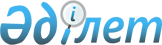 Оңтүстік Қазақстан облыстық мәслихатының 2017 жылғы 11 желтоқсандағы № 18/209-VI "2018-2020 жылдарға арналған облыстық бюджет туралы" шешіміне өзгерістер мен толықтыру енгізу туралы
					
			Мерзімі біткен
			
			
		
					Түркістан облыстық мәслихатының 2018 жылғы 28 тамыздағы № 29/314-VI шешімі. Түркістан облысының Әділет департаментінде 2018 жылғы 4 қыркүйекте № 4717 болып тіркелді. Мерзімі өткендіктен қолданыс тоқтатылды
      Қазақстан Республикасының 2008 жылғы 4 желтоқсандағы Бюджет кодексінің 106-бабының 4-тармағына, "Қазақстан Республикасындағы жергілікті мемлекеттік басқару және өзін-өзі басқару туралы" Қазақстан Республикасының 2001 жылғы 23 қаңтардағы Заңының 6-бабы 1-тармағының 1) тармақшасына сәйкес Түркістан облыстық мәслихаты ШЕШІМ ҚАБЫЛДАДЫ:
      1. Оңтүстік Қазақстан облыстық мәслихатының 2017 жылғы 11 желтоқсандағы № 18/209-VI "2018-2020 жылдарға арналған облыстық бюджет туралы" (Нормативтік құқықтық актілерді мемлекеттік тіркеу тізілімінде 4305-нөмірмен тіркелген, 2017 жылғы 21 желтоқсанда "Оңтүстік Қазақстан" газетінде және 2017 жылғы 22 желтоқсанда Қазақстан Республикасының нормативтік құқықтық актілерінің эталондық бақылау банкінде электрондық түрде жарияланған) шешіміне мынадай өзгерістер мен толықтыру енгізілсін:
      1-тармақ мынадай редакцияда жазылсын:
      "1. Оңтүстік Қазақстан облысының 2018-2020 жылдарға арналған облыстық бюджеті тиісінше 1, 2 және 3-қосымшаларға сәйкес, оның ішінде 2018 жылға мынадай көлемде бекiтiлсiн:
      1) кiрiстер – 504 526 836 мың теңге, оның iшiнде:
      салықтық түсiмдер – 26 451 008 мың теңге;
      салықтық емес түсiмдер – 3 576 055 мың теңге;
      негізгі капиталды сатудан түсетін түсімдер – 8 000 мың теңге;
      трансферттер түсiмi – 474 491 773 мың теңге;
      2) шығындар – 502 457 038 мың теңге;
      3) таза бюджеттiк кредиттеу – 24 596 381 мың теңге, оның ішінде:
      бюджеттік кредиттер – 26 353 322 мың теңге;
      бюджеттік кредиттерді өтеу – 1 756 941 мың теңге;
      4) қаржы активтерімен операциялар бойынша сальдо – 2 701 960 мың теңге, оның ішінде:
      қаржы активтерін сатып алу – 2 701 960 мың теңге;
      5) бюджет тапшылығы – - 25 228 543 мың теңге;
      6) бюджет тапшылығын қаржыландыру – 25 228 543 мың теңге.";
      2-тармақ мынадай редакцияда жазылсын:
      "2. 2018 жылға жеке табыс салығы және әлеуметтік салық түсімдерінің жалпы сомасын бөлу нормативтері:
      төлем көзінен салық салынатын табыстардан ұсталатын жеке табыс салығы бойынша аудандық (облыстық маңызы бар қалалардың) бюджеттеріне:
      Бәйдібек ауданының – 75,5 пайыз;
      Жетісай ауданының – 39,0 пайыз;
      Қазығұрт ауданының – 45,5 пайыз;
      Келес ауданының – 36,2 пайыз;
      Мақтаарал ауданының – 39,0 пайыз;
      Ордабасы ауданының – 75,5 пайыз;
      Отырар ауданының – 73,8 пайыз;
      Сайрам ауданының – 33,1 пайыз;
      Сарыағаш ауданының – 36,2 пайыз;
      Созақ ауданының – 57,7 пайыз;
      Төлеби ауданының – 42,7 пайыз;
      Түлкібас ауданының – 93,2 пайыз;
      Шардара ауданының – 46,8 пайыз;
      Арыс қаласының – 62,0 пайыз;
      Кентау қаласының – 81,0 пайыз;
      Түркістан қаласының – 57,6 пайыз;
      Шымкент қаласының – 51,3 пайыз;
      облыстық бюджетке:
      Бәйдібек ауданынан – 26,5 пайыз;
      Жетісай ауданынан – 61,0 пайыз;
      Қазығұрт ауданынан – 54,5 пайыз;
      Келес ауданынан – 63,8 пайыз;
      Мақтаарал ауданынан – 61,0 пайыз;
      Ордабасы ауданынан – 24,5 пайыз;
      Отырар ауданынан – 26,2 пайыз;
      Сайрам ауданынан – 66,9 пайыз;
      Сарыағаш ауданынан – 63,8 пайыз;
      Созақ ауданынан – 42,3 пайыз;
      Төлеби ауданынан – 57,3 пайыз;
      Түлкібас ауданынан – 6,8 пайыз;
      Шардара ауданынан – 53,2 пайыз;
      Арыс қаласынан – 38,0 пайыз;
      Кентау қаласынан – 19,0 пайыз;
      Түркістан қаласынан – 42,4 пайыз;
      Шымкент қаласынан – 48,7 пайыз;
      төлем көзінен салық салынбайтын шетелдік азаматтар табыстарынан ұсталатын жеке табыс салығы бойынша аудандық (облыстық маңызы бар қалалардың) бюджеттеріне - 50 пайыз;
      облыстық бюджетке аудандардан (облыстық маңызы бар қалалардан) - 50 пайыз;
      әлеуметтік салық бойынша Түлкібас ауданынан басқа аудандық (облыстық маңызы бар қалалардың) бюджеттеріне - 50 пайыз;
      Түлкібас ауданының бюджетіне – 100 пайыз;
      облыстық бюджетке Түлкібас ауданынан басқа аудандардан (облыстық маңызы бар қалалардан) - 50 пайыз;
      төлем көзінен салық салынбайтын табыстардан ұсталатын жеке табыс салығы бойынша аудандық (облыстық маңызы бар қалалардың) бюджеттеріне - 100 пайыз болып белгіленсін.";
      4-тармақ мынадай мазмұндағы 12-абзацпен толықтырылсын:
      "заңнаманың өзгеруіне байланысты төмен тұрған бюджеттерге өтемақыға.";
      8-1-тармақ мынадай редакцияда жазылсын:
      "8-1. 2018 жылға арналған облыстық бюджетте аудандық (облыстық маңызы бар қалалардың) бюджеттерінен нысаналы трансферттер түсімдері қарастырылғаны ескерілсін, оның ішінде:
      міндетті әлеуметтік медициналық сақтандыруға жұмыс берушілердің аударымдары бойынша мөлшерлемелердің азаюына және жұмыс берушінің міндетті зейнетақы жарналарын енгізу мерзімін 2018 жылдан 2020 жылға көшіруге байланысты;
      облыстық бюджеттің ысырабын өтеуге.
      Аудандық (облыстық маңызы бар қалалардың) бюджеттерінен көрсетілген трансферттердің түсімдерін бөлу облыс әкімдігінің қаулысы негізінде жүзеге асырылады.";
      көрсетілген шешімнің 1, 2, 3-қосымшалары осы шешімнің 1, 2, 3-қосымшаларына сәйкес жаңа редакцияда жазылсын.
      2. "Түркістан облыстық мәслихаты аппараты" мемлекеттік мекемесі Қазақстан Республикасының заңнамалық актілерінде белгіленген тәртіпте:
      1) осы шешімді аумақтық әділет органында мемлекеттік тіркеуді;
      2) осы шешімді мемлекеттік тіркелген күннен бастап күнтізбелік он күн ішінде оның көшірмесін баспа және электронды түрде қазақ және орыс тілдерінде Қазақстан Республикасы нормативтік құқықтық актілерінің эталондық бақылау банкіне ресми жариялау және енгізу үшін "Республикалық құқықтық ақпарат орталығы" шаруашылық жүргізу құқығындағы республикалық мемлекеттік кәсіпорнына жіберуді;
      3) осы шешімді мемлекеттік тіркелген күннен бастап күнтізбелік он күн ішінде оның көшірмесін ресми жариялау үшін Түркістан облысында таралатын мерзімді басылымдарға жіберуді;
      4) осы шешімді оны ресми жариялағаннан кейін Түркістан облыстық мәслихатының интернет-ресурсында орналастыруды қамтамасыз етсін.
      3. Осы шешім 2018 жылғы 1 қаңтардан бастап қолданысқа енгізіледі. 2018 жылға арналған облыстық бюджет 2019 жылға арналған облыстық бюджет  2020 жылға арналған облыстық бюджет 
					© 2012. Қазақстан Республикасы Әділет министрлігінің «Қазақстан Республикасының Заңнама және құқықтық ақпарат институты» ШЖҚ РМК
				
      Облыстық мәслихат

      сессиясының төрағасы

Б.Мұсабеков

      Облыстық мәслихат

      хатшысы

Қ.Балабиев
Түркістан облыстық
мәслихатының 2018 жылғы
28 тамыздағы № 29/314-VI
шешіміне 1-қосымшаОңтүстiк Қазақстан
облыстық мәслихатының
2017 жылғы 11 желтоқсандағы
№ 18/209-VI шешiмiне
1-қосымша
Санаты
Санаты
Санаты
Атауы
Сомасы, мың теңге
Сыныбы
Сыныбы
Сыныбы
Сомасы, мың теңге
Ішкі сыныбы
Ішкі сыныбы
Ішкі сыныбы
Сомасы, мың теңге
Ерекшелігі
Ерекшелігі
Сомасы, мың теңге
1 
2
3
I. Кірістер
504 526 836
1
Салықтық түсімдер
26 451 008
01
Табыс салығы
12 658 270
2
Жеке табыс салығы
12 382 502
03
Әлеуметтiк салық
11 620 377
1
Әлеуметтік салық
11 620 377
05
Тауарларға, жұмыстарға және қызметтерге салынатын iшкi салықтар
2 172 361
3
Табиғи және басқада ресурстарды пайдаланғаны үшiн түсетiн түсiмдер
1 825 361
4
Кәсiпкерлiк және кәсiби қызметтi жүргiзгенi үшiн алынатын алымдар
347 000
2
Салықтық емес түсімдер
3 576 055
01
Мемлекеттік меншіктен түсетін кірістер
326 890
1
Мемлекеттік кәсіпорындардың таза кірісі бөлігінің түсімдері
16 494
3
Мемлекет меншігіндегі акциялардың мемлекеттік пакетіне дивидендтер
251 322
5
Мемлекет меншігіндегі мүлікті жалға беруден түсетін кірістер
55 161
7
Мемлекеттік бюджеттен берілген кредиттер бойынша сыйақылар
3 913
04
Мемлекеттік бюджеттен қаржыландырылатын, сондай-ақ Қазақстан Республикасы Ұлттық Банкінің бюджетінен (шығыстар сметасынан) ұсталатын және қаржыландырылатын мемлекеттік мекемелер салатын айыппұлдар, өсімпұлдар, санкциялар, өндіріп алулар
2 367 148
1
Мұнай секторы ұйымдарынан түсетін түсімдерді қоспағанда, мемлекеттік бюджеттен қаржыландырылатын, сондай-ақ Қазақстан Республикасы Ұлттық Банкінің бюджетінен (шығыстар сметасынан) ұсталатын және қаржыландырылатын мемлекеттік мекемелер салатын айыппұлдар, өсімпұлдар, санкциялар, өндіріп алулар
2 367 148
06
Басқа да салықтық емес түсiмдер
882 017
1
Басқа да салықтық емес түсiмдер
882 017
3
Негізгі капиталды сатудан түсетін түсімдер
8 000
01
Мемлекеттік мекемелерге бекітілген мемлекеттік мүлікті сату
8 000
1
Мемлекеттік мекемелерге бекітілген мемлекеттік мүлікті сату
8 000
4
Трансферттердің түсімдері
474 491 773
01
Төмен тұрған мемлекеттiк басқару органдарынан трансферттер
20 824 598
2
Аудандық (облыстық маңызы бар қалалардың) бюджеттерден трансферттер
20 824 598
02
Мемлекеттiк басқарудың жоғары тұрған органдарынан түсетiн трансферттер
453 667 175
1
Республикалық бюджеттен түсетiн трансферттер
453 667 175
Функционалдық топ Атауы
Функционалдық топ Атауы
Функционалдық топ Атауы
Функционалдық топ Атауы
Функционалдық топ Атауы
Функционалдық топ Атауы
Сомасы, мың теңге
Функционалдық кіші топ
Функционалдық кіші топ
Функционалдық кіші топ
Функционалдық кіші топ
Функционалдық кіші топ
Сомасы, мың теңге
Бюджеттік бағдарламалардың әкiмшiсi
Бюджеттік бағдарламалардың әкiмшiсi
Бюджеттік бағдарламалардың әкiмшiсi
Бюджеттік бағдарламалардың әкiмшiсi
Сомасы, мың теңге
Бюджеттік бағдарлама
Бюджеттік бағдарлама
Бюджеттік бағдарлама
Сомасы, мың теңге
Кіші бағдарлама
Кіші бағдарлама
Сомасы, мың теңге
1
2
3
II. Шығындар
502 457 038
01
Жалпы сипаттағы мемлекеттiк қызметтер 
3 392 586
1
Мемлекеттiк басқарудың жалпы функцияларын орындайтын өкiлдi, атқарушы және басқа органдар
2 476 157
110
Облыс мәслихатының аппараты
85 600
001
Облыс мәслихатының қызметін қамтамасыз ету жөніндегі қызметтер
76 869
003
Мемлекеттік органның күрделі шығыстары
8 731
120
Облыс әкімінің аппараты
1 998 687
001
Облыс әкімнің қызметін қамтамасыз ету жөніндегі қызметтер 
1 645 949
004
Мемлекеттік органның күрделі шығыстары
163 779
009
Аудандық маңызы бар қалалардың, ауылдардың, кенттердің, ауылдық округтердің әкімдерін сайлауды қамтамасыз ету және өткізу
33 236
013
Облыс Қазақстан халқы Ассамблеясының қызметін қамтамасыз ету
155 723
282
Облыстың тексеру комиссиясы
391 870
001
Облыстың тексеру комиссиясының қызметін қамтамасыз ету жөніндегі қызметтер 
345 429
003
Мемлекеттік органның күрделі шығыстары
46 441
2
Қаржылық қызмет
232 138
257
Облыстың қаржы басқармасы
141 922
001
Жергілікті бюджетті атқару және коммуналдық меншікті басқару саласындағы мемлекеттік саясатты іске асыру жөніндегі қызметтер
139 443
009
Жекешелендіру, коммуналдық меншікті басқару, жекешелендіруден кейінгі қызмет және осыған байланысты дауларды реттеу
2 479
718
Облыстың мемлекеттік сатып алу басқармасы
90 216
001
Жергілікті деңгейде мемлекеттік сатып алуды басқару саласындағы мемлекеттік саясатты іске асыру жөніндегі қызметтер
68 116
003
Мемлекеттік органның күрделі шығыстары
22 100
5
Жоспарлау және статистикалық қызмет
246 548
258
Облыстың экономика және бюджеттік жоспарлау басқармасы
246 548
001
Экономикалық саясатты, мемлекеттік жоспарлау жүйесін қалыптастыру мен дамыту саласындағы мемлекеттік саясатты іске асыру жөніндегі қызметтер
228 356
005
Мемлекеттік органның күрделі шығыстары
8 000
061
Бюджеттік инвестициялар және мемлекеттік-жекешелік әріптестік, оның ішінде концессия мәселелері жөніндегі құжаттаманы сараптау және бағалау
10 192
9
Жалпы сипаттағы өзге де мемлекеттiк қызметтер
437 743
269
Облыстың дін істері басқармасы
309 805
001
Жергілікті деңгейде дін істер саласындағы мемлекеттік саясатты іске асыру жөніндегі қызметтер
33 908
004
Ведомстволық бағыныстағы мемлекеттік мекемелер мен ұйымдардың күрделі шығыстары
4 750
005
Өңірде діни ахуалды зерделеу және талдау
271 147
271
Облыстың құрылыс басқармасы
127 938
061
Мемлекеттік органдардың объектілерін дамыту
127 938
02
Қорғаныс
2 657 410
1
Әскери мұқтаждар
724 628
120
Облыс әкімінің аппараты
724 628
010
Жалпыға бірдей әскери міндетті атқару шеңберіндегі іс-шаралар
48 674
011
Аумақтық қорғанысты даярлау және облыс ауқымдағы аумақтық қорғаныс
675 954
2
Төтенше жағдайлар жөнiндегi жұмыстарды ұйымдастыру
1 932 782
120
Облыс әкімінің аппараты
1 181 846
012
Облыстық ауқымдағы жұмылдыру дайындығы және жұмылдыру
122 398
014
Облыстық ауқымдағы төтенше жағдайлардың алдын алу және жою
1 059 448
271
Облыстың құрылыс басқармасы
277 644
002
Жұмылдыру дайындығы мен төтенше жағдайлардың объектілерін дамыту
277 644
287
Облыстық бюджеттен қаржыландырылатын табиғи және техногендік сипаттағы төтенше жағдайлар, азаматтық қорғаныс саласындағы уәкілетті органдардың аумақтық органы
473 292
002
Аумақтық органның және ведомстволық бағынысты мемлекеттік мекемелерінің күрделі шығыстары
438 192
004
Облыс ауқымдағы төтенше жағдайлардың алдын алу және оларды жою
35 100
03
Қоғамдық тәртіп, қауіпсіздік, құқықтық, сот, қылмыстық-атқару қызметі
12 885 327
1
Құқық қорғау қызметi
12 323 363
252
Облыстық бюджеттен қаржыландырылатын атқарушы ішкі істер органы
12 164 270
001
Облыс аумағында қоғамдық тәртіпті және қауіпсіздікті сақтауды қамтамасыз ету саласындағы мемлекеттік саясатты іске асыру жөніндегі қызметтер 
10 005 515
003
Қоғамдық тәртіпті қорғауға қатысатын азаматтарды көтермелеу 
3 647
006
Мемлекеттік органның күрделі шығыстары
1 953 103
013
Белгілі тұратын жері және құжаттары жоқ адамдарды орналастыру қызметтері
96 693
014
Әкімшілік тәртіппен тұткындалған адамдарды ұстауды ұйымдастыру
98 679
015
Қызметтік жануарларды ұстауды ұйымдастыру
6 633
271
Облыстың құрылыс басқармасы
159 093
003
Ішкі істер органдарының объектілерін дамыту
159 093
9
Қоғамдық тәртіп және қауіпсіздік саласындағы басқа да қызметтер
561 964
738
Облыстың отбасы, балалар және жастар істері жөніндегі басқармасы
561 964
001
Жергілікті деңгейде отбасы институтын күшейту, гендерлік теңдік, әйелдердің, балалар мен жастардың құқығы мен заңнамалық мүдделерін қорғау саласындағы мемлекеттік саясатты іске асыру жөніндегі қызметтер
225 532
003
Мемлекеттік органның күрделі шығыстары
4 991
004
Жастар саясаты саласында іс-шараларды іске асыру
289 921
032
Ведомстволық бағыныстағы мемлекеттік мекемелер мен ұйымдардың күрделі шығыстары
41 520
04
Бiлiм беру
68 782 245
1
Мектепке дейiнгi тәрбие және оқыту
1 613 714
261
Облыстың білім басқармасы
1 613 714
027
Мектепке дейінгі білім беру ұйымдарында мемлекеттік білім беру тапсырыстарын іске асыруға аудандардың (облыстық маңызы бар қалалардың) бюджеттеріне берілетін ағымдағы нысаналы трансферттер
1 613 714
2
Бастауыш, негізгі орта және жалпы орта білім беру
42 483 408
261
Облыстың білім басқармасы
19 198 747
003
Арнайы білім беретін оқу бағдарламалары бойынша жалпы білім беру
2 851 492
006
Мамандандырылған білім беру ұйымдарында дарынды балаларға жалпы білім беру
3 903 598
053
Аудандардың (облыстық маңызы бар қалалардың) бюджеттеріне орта білім беру ұйымдарын жан басына шаққандағы қаржыландыруды сынақтан өткізуге берілетін ағымдағы нысаналы трансферттер
1 591
056
Аудандық (облыстық маңызы бар қалалардың) бюджеттеріне тілдік курстар өтілінен өткен мұғалімдерге үстемақы төлеу үшін және оқу кезеңінде негізгі қызметкерді алмастырғаны үшін мұғалімдерге үстемақы төлеу үшін берілетін ағымдағы нысаналы трансферттер
485 851
071
Аудандық (облыстық маңызы бар қалалардың) бюджеттеріне жаңартылған білім беру мазмұны бойынша бастауыш, негізгі және жалпы орта білімнің оқу бағдарламаларын іске асыратын білім беру ұйымдарының мұғалімдеріне қосымша ақы төлеуге және жергілікті бюджеттердің қаражаты есебінен шығыстардың осы бағыт бойынша төленген сомаларын өтеуге берілетін ағымдағы нысаналы трансферттер
10 722 902
072
Аудандық (облыстық маңызы бар қалалардың) бюджеттеріне ұлттық біліктілік тестінен өткен және бастауыш, негізгі және жалпы орта білімнің білім беру бағдарламаларын іске асыратын мұғалімдерге педагогикалық шеберлік біліктілігі үшін қосымша ақы төлеуге берілетін ағымдағы нысаналы трансферттер
1 233 313
271
Облыстың құрылыс басқармасы
19 444 656
069
Қосымша білім беру объектілерін салу және реконструкциялау
5 212
079
Аудандық (облыстық маңызы бар қалалардың) бюджеттеріне бастауыш, негізгі орта және жалпы орта білім беру объектілерін салуға және реконструкциялауға берілетін нысаналы даму трансферттерi
19 192 819
086
Бастауыш, негізгі орта және жалпы орта білім беру объектілерін салу және реконструкциялау
246 625
285
Облыстың дене шынықтыру және спорт басқармасы
3 840 005
006
Балалар мен жасөспірімдерге спорт бойынша қосымша білім беру
3 410 346
007
Мамандандырылған бiлiм беру ұйымдарында спорттағы дарынды балаларға жалпы бiлiм беру
429 659
4
Техникалық және кәсіптік, орта білімнен кейінгі білім беру
15 633 521
253
Облыстың денсаулық сақтау басқармасы
641 544
043
Техникалық және кәсіптік, орта білімнен кейінгі білім беру ұйымдарында мамандар даярлау
624 869
044
Техникалық және кәсіптік, орта білімнен кейінгі білім беру бағдарламалары бойынша оқитындарға әлеуметтік қолдау көрсету
16 675
261
Облыстың білім басқармасы
14 047 080
024
Техникалық және кәсіптік білім беру ұйымдарында мамандар даярлау
14 047 080
271
Облыстың құрылыс басқармасы
944 897
099
Техникалық және кәсіптік, орта білімнен кейінгі білім беру объектілерін салу және реконструкциялау
944 897
5
Мамандарды қайта даярлау және біліктіліктерін арттыру
3 879 860
253
Облыстың денсаулық сақтау басқармасы
264 898
003
Кадрлардың біліктілігін арттыру және оларды қайта даярлау
264 898
261
Облыстың білім басқармасы
3 614 962
052
Нәтижелі жұмыспен қамтуды және жаппай кәсіпкерлікті дамыту бағдарламасы шеңберінде кадрлардың біліктілігін арттыру, даярлау және қайта даярлау
3 614 962
6
Жоғары және жоғары оқу орнынан кейін бiлiм беру
24 300
261
Облыстың білім басқармасы
24 300
057
Жоғары, жоғары оқу орнынан кейінгі білімі бар мамандар даярлау және білім алушыларға әлеуметтік қолдау көрсету
24 300
9
Бiлiм беру саласындағы өзге де қызметтер
5 147 442
261
Облыстың білім басқармасы
5 147 442
001
Жергілікті деңгейде білім беру саласындағы мемлекеттік саясатты іске асыру жөніндегі қызметтер
137 276
005
Облыстық мемлекеттік білім беру мекемелер үшін оқулықтар мен оқу-әдiстемелiк кешендерді сатып алу және жеткізу
109 232
007
Облыстық ауқымда мектеп олимпиадаларын, мектептен тыс іс-шараларды және конкурстар өткізу
442 417
011
Балалар мен жасөспірімдердің психикалық денсаулығын зерттеу және халыққа психологиялық-медициналық-педагогикалық консультациялық көмек көрсету
537 613
012
Дамуында проблемалары бар балалар мен жасөспірімдердің оңалту және әлеуметтік бейімдеу
99 912
013
Мемлекеттік органның күрделі шығыстары
27 707
019
Облыстық мемлекеттік білім беру мекемелеріне жұмыстағы жоғары көрсеткіштері үшін гранттар беру
20 742
029
Әдістемелік жұмыс
124 093
067
Ведомстволық бағыныстағы мемлекеттік мекемелер мен ұйымдардың күрделі шығыстары
2 774 937
113
Жергілікті бюджеттерден берілетін ағымдағы нысаналы трансферттер 
873 513
05
Денсаулық сақтау
22 913 575
2
Халықтың денсаулығын қорғау
6 161 476
253
Облыстың денсаулық сақтау басқармасы
1 783 950
006
Ана мен баланы қорғау жөніндегі көрсетілетін қызметтер
143 338
007
Салауатты өмір салтын насихаттау
310 621
041
Облыстардың жергілікті өкілдік органдарының шешімі бойынша тегін медициналық көмектің кепілдендірілген көлемін қосымша қамтамасыз ету
1 329 628
042
Медициналық ұйымның сот шешімі негізінде жүзеге асырылатын жыныстық құмарлықты төмендетуге арналған іс-шараларды жүргізу
363
271
Облыстың құрылыс басқармасы
4 377 526
038
Денсаулық сақтау объектілерін салу және реконструкциялау
4 377 526
3
Мамандандырылған медициналық көмек
6 479 569
253
Облыстың денсаулық сақтау басқармасы
6 479 569
027
Халыққа иммундық профилактика жүргізу үшін вакциналарды және басқа медициналық иммундық биологиялық препараттарды орталықтандырылған сатып алу және сақтау
6 479 569
5
Медициналық көмектiң басқа түрлерi
44 444
253
Облыстың денсаулық сақтау басқармасы
44 444
029
Облыстық арнайы медициналық жабдықтау базалары
44 444
9
Денсаулық сақтау саласындағы өзге де қызметтер
10 228 086
253
Облыстың денсаулық сақтау басқармасы
10 228 086
001
Жергілікті деңгейде денсаулық сақтау саласындағы мемлекеттік саясатты іске асыру жөніндегі қызметтер
177 398
008
Қазақстан Республикасында ЖИТС-тің алдын алу және оған қарсы күрес жөніндегі іс-шараларды іске асыру
189 992
016
Азаматтарды елді мекеннен тыс жерлерде емделу үшін тегін және жеңілдетілген жол жүрумен қамтамасыз ету
80 199
018
Денсаулық сақтау саласындағы ақпараттық талдамалық қызметтер
86 949
023
Ауылдық жерлерге жұмыс істеуге жіберілген медициналық және фармацевтикалық қызметкерлерді әлеуметтік қолдау
142 097
033
Медициналық денсаулық сақтау ұйымдарының күрделі шығыстары
9 551 451
06
Әлеуметтiк көмек және әлеуметтiк қамсыздандыру
20 304 326
1
Әлеуметтiк қамсыздандыру
11 903 903
256
Облыстың жұмыспен қамтуды үйлестіру және әлеуметтік бағдарламалар басқармасы
11 209 686
002
Жалпы үлгідегі медициналық-әлеуметтік мекемелерде (ұйымдарда), арнаулы әлеуметтік қызметтер көрсету орталықтарында, әлеуметтік қызмет көрсету орталықтарында қарттар мен мүгедектерге арнаулы әлеуметтік қызметтер көрсету
583 006
012
Тірек-қозғалу аппаратының қызметі бұзылған балаларға арналған мемлекеттік медициналық-әлеуметтік мекемелерде (ұйымдарда), арнаулы әлеуметтік қызметтер көрсету орталықтарында, әлеуметтік қызмет көрсету орталықтарында мүгедек балалар үшін арнаулы әлеуметтік қызметтер көрсету
265 807
013
Психоневрологиялық медициналық-әлеуметтік мекемелерде (ұйымдарда), арнаулы әлеуметтік қызметтер көрсету орталықтарында, әлеуметтік қызмет көрсету орталықтарында психоневрологиялық аурулармен ауыратын мүгедектер үшін арнаулы әлеуметтік қызметтер көрсету
1 233 527
014
Оңалту орталықтарында қарттарға, мүгедектерге, оның ішінде мүгедек балаларға арнаулы әлеуметтік қызметтер көрсету 
472 529
015
Балалар психоневрологиялық медициналық-әлеуметтік мекемелерінде (ұйымдарда), арнаулы әлеуметтік қызметтер көрсету орталықтарында, әлеуметтік қызмет көрсету орталықтарында психоневрологиялық патологиялары бар мүгедек балалар үшін арнаулы әлеуметтік қызметтер көрсету
349 948
049
Аудандық (облыстық маңызы бар қалалардың) бюджеттеріне мемлекеттік атаулы әлеуметтік көмек төлеуге берілетін ағымдағы нысаналы трансферттер
8 100 641
056
Аудандық (облыстық маңызы бар қалалардың) бюджеттеріне Халықты жұмыспен қамту орталықтарына әлеуметтік жұмыс жөніндегі консультанттар мен ассистенттерді енгізуге берілетін ағымдағы нысаналы трансферттер
204 228
261
Облыстың білім басқармасы
127 019
015
Жетiм балаларды, ата-анасының қамқорлығынсыз қалған балаларды әлеуметтік қамсыздандыру
113 122
037
Әлеуметтік сауықтандыру
13 897
738
Облыстың отбасы, балалар және жастар істері жөніндегі басқармасы
567 198
015
Жетiм балаларды, ата-анасының қамқорлығынсыз қалған балаларды әлеуметтік қамсыздандыру
530 753
037
Әлеуметтік сауықтандыру
36 445
2
Әлеуметтiк көмек
2 182 644
256
Облыстың жұмыспен қамтуды үйлестіру және әлеуметтік бағдарламалар басқармасы
2 182 644
003
Мүгедектерге әлеуметтік қолдау
2 159 601
055
Аудандық (облыстық маңызы бар қалалардың) бюджеттеріне мүгедектерді жұмысқа орналастыру үшін арнайы жұмыс орындарын құруға жұмыс берушінің шығындарын субсидиялауға берілетін ағымдағы нысаналы трансферттер
23 043
9
Әлеуметтiк көмек және әлеуметтiк қамтамасыз ету салаларындағы өзге де қызметтер
6 217 779
256
Облыстың жұмыспен қамтуды үйлестіру және әлеуметтік бағдарламалар басқармасы
6 112 634
001
Жергілікті деңгейде жұмыспен қамтуды қамтамасыз ету және халық үшін әлеуметтік бағдарламаларды іске асыру саласында мемлекеттік саясатты іске асыру жөніндегі қызметтер
136 815
018
Үкіметтік емес ұйымдарда мемлекеттік әлеуметтік тапсырысты орналастыру
176 204
037
Аудандық (облыстық маңызы бар қалалардың) бюджеттеріне нәтижелі жұмыспен қамтуды және жаппай кәсіпкерлікті дамыту бағдарламасы шеңберінде, еңбек нарығын дамытуға бағытталған, іс-шараларын іске асыруға берілетін ағымдағы нысаналы трансферттер
4 215 705
044
Жергілікті деңгейде көші-қон іс-шараларын іске асыру
41 148
045
Аудандық (облыстық маңызы бар қалалардың) бюджеттеріне Қазақстан Республикасында мүгедектердің құқықтарын қамтамасыз ету және өмір сүру сапасын жақсарту жөніндегі 2012 - 2018 жылдарға арналған іс-шаралар жоспарын іске асыруға берілетін ағымдағы нысаналы трансферттер
1 077 304
053
Кохлеарлық импланттарға дәлдеп сөйлеу процессорларын ауыстыру және келтіру бойынша қызмет көрсету
75 600
067
Ведомстволық бағыныстағы мемлекеттік мекемелер мен ұйымдардың күрделі шығыстары
389 858
263
Облыстың ішкі саясат басқармасы
26 780
077
Қазақстан Республикасында мүгедектердің құқықтарын қамтамасыз ету және өмір сүру сапасын жақсарту жөніндегі 2012 - 2018 жылдарға арналған іс-шаралар жоспарын іске асыру
26 780
268
Облыстың жолаушылар көлігі және автомобиль жолдары басқармасы
4 736
045
Аудандық (облыстық маңызы бар қалалардың) бюджеттеріне Қазақстан Республикасында мүгедектердің құқықтарын қамтамасыз ету және өмір сүру сапасын жақсарту жөніндегі 2012 - 2018 жылдарға арналған іс-шаралар жоспарын іске асыруға берілетін ағымдағы нысаналы трансферттер
4 736
270
Облыстың еңбек инспекциясы бойынша басқармасы
73 629
001
Жергілікті деңгейде еңбек қатынасын реттеу саласындағы мемлекеттік саясатты іске асыру жөніндегі қызметтер
72 029
003
Мемлекеттік органның күрделі шығыстары
1 600
07
Тұрғын үй-коммуналдық шаруашылық
33 499 087
1
Тұрғын үй шаруашылығы
13 491 280
271
Облыстың құрылыс басқармасы
13 491 280
014
Аудандық (облыстық маңызы бар қалалардың) бюджеттеріне коммуналдық тұрғын үй қорының тұрғын үйін салуға және (немесе) реконструкциялауға берілетін нысаналы даму трансферттері
10 003 545
027
Аудандық (облыстық маңызы бар қалалардың) бюджеттеріне инженерлік-коммуникациялық инфрақұрылымды дамытуға және (немесе) жайластыруға берілетін нысаналы даму трансферттері
3 487 735
2
Коммуналдық шаруашылық
20 007 807
279
Облыстың энергетика және тұрғын үй-коммуналдық шаруашылық басқармасы
20 007 807
001
Жергілікті деңгейде энергетика және тұрғын үй-коммуналдық шаруашылық саласындағы мемлекеттік саясатты іске асыру жөніндегі қызметтер
121 366
010
Аудандық (облыстық маңызы бар қалалардың) бюджеттеріне сумен жабдықтау және су бұру жүйелерін дамытуға берілетін нысаналы даму трансферттері
6 269 969
030
Аудандық (облыстық маңызы бар қалалардың) бюджеттеріне елді мекендерді сумен жабдықтау және су бұру жүйелерін дамытуға берілетін нысаналы даму трансферттері 
8 642 762
032
Ауыз сумен жабдықтаудың баламасыз көздерi болып табылатын сумен жабдықтаудың аса маңызды топтық және жергілікті жүйелерiнен ауыз су беру жөніндегі қызметтердің құнын субсидиялау 
2 204 989
113
Жергілікті бюджеттерден берілетін ағымдағы нысаналы трансферттер 
427 054
114
Жергілікті бюджеттерден берілетін нысаналы даму трансферттері 
2 341 667
08
Мәдениет, спорт, туризм және ақпараттық кеңістiк
16 059 005
1
Мәдениет саласындағы қызмет
3 744 685
271
Облыстың құрылыс басқармасы
83 423
016
Мәдениет объектілерін дамыту
83 423
740
 Облыстың мәдениет және тілдерді дамыту басқармасы 
3 661 262
001
Жергiлiктi деңгейде мәдениет және тілдерді дамыту саласындағы мемлекеттік саясатты іске асыру жөніндегі қызметтер
62 245
003
Мемлекеттiк тiлдi және Қазақстан халқының басқа да тiлдерін дамыту
11 626
004
Мемлекет қайраткерлерін мәңгі есте сақтау
350 888
005
Тарихи-мәдени мұраны сақтауды және оған қолжетімділікті қамтамасыз ету
1 047 860
006
Мәдени-демалыс жұмысын қолдау
451 125
007
Театр және музыка өнерін қолдау
1 373 484
032
Ведомстволық бағыныстағы мемлекеттік мекемелер мен ұйымдардың күрделі шығыстары
139 263
113
Жергілікті бюджеттерден берілетін ағымдағы нысаналы трансферттер 
224 771
2
Спорт
9 593 251
271
Облыстың құрылыс басқармасы
797 971
017
Спорт объектілерін дамыту
797 971
285
Облыстың дене шынықтыру және спорт басқармасы
8 795 280
001
Жергілікті деңгейде дене шынықтыру және спорт саласында мемлекеттік саясатты іске асыру жөніндегі қызметтер 
49 039
002
Облыстық деңгейде спорт жарыстарын өткізу
246 474
003
Әр түрлі спорт түрлері бойынша облыстың құрама командаларының мүшелерін дайындау және республикалық және халықаралық спорт жарыстарына қатысуы 
7 567 393
032
Ведомстволық бағыныстағы мемлекеттік мекемелер мен ұйымдардың күрделі шығыстары
450 565
113
Жергілікті бюджеттерден берілетін ағымдағы нысаналы трансферттер 
481 809
3
Ақпараттық кеңiстiк
2 148 459
263
Облыстың ішкі саясат басқармасы
942 283
007
Мемлекеттік ақпараттық саясат жүргізу жөніндегі қызметтер 
942 283
271
Облыстың құрылыс басқармасы
149 359
018
Мұрағат объектілерін дамыту
149 359
739
Облыстың ақпараттандыру, мемлекеттік қызметтер көрсету және архивтер басқармасы 
689 491
001
 Жергілікті деңгейде ақпараттандыру, мемлекеттік қызметтер көрсету, архив ісін басқару жөніндегі мемлекеттік саясатты іске асыру жөніндегі қызметтер 
176 626
003
Архив қорының сақталуын қамтамасыз ету
407 900
009
Мемлекеттік органның күрделі шығыстары
75 150
032
Ведомстволық бағыныстағы мемлекеттік мекемелер мен ұйымдардың күрделі шығыстары
29 815
740
Облыстың мәдениет және тілдерді дамыту басқармасы 
367 326
008
Облыстық кітапханалардың жұмыс істеуін қамтамасыз ету
367 326
9
Мәдениет, спорт, туризм және ақпараттық кеңiстiктi ұйымдастыру жөнiндегi өзге де қызметтер
572 610
263
Облыстың ішкі саясат басқармасы
306 197
001
Жергілікті деңгейде мемлекеттік ішкі саясатты іске асыру жөніндегі қызметтер
306 197
286
Облыстың туризм және сыртқы байланыстар басқармасы
266 413
001
Жергiлiктi деңгейде туризм және сыртқы байланыс саласындағы мемлекеттік саясатты іске асыру жөніндегі қызметтер
62 810
003
Мемлекеттік органның күрделі шығыстары
1 780
004
Туристік қызметті реттеу
201 823
09
Отын-энергетика кешенi және жер қойнауын пайдалану
26 412 585
1
Отын және энергетика
9 336 522
271
Облыстың құрылыс басқармасы
149 906
019
Аудандық (облыстық маңызы бар қалалардың) бюджеттеріне жылу-энергетикалық жүйесін дамытуға берілетін нысаналы даму трансферттері
149 906
279
Облыстың энергетика және тұрғын үй-коммуналдық шаруашылық басқармасы
9 186 616
011
Аудандық (облыстық маңызы бар қалалардың) бюджеттеріне жылу-энергетикалық жүйесін дамытуға берілетін нысаналы даму трансферттері
8 953 139
081
Елді мекендерді шаруашылық-ауыз сумен жабдықтау үшін жерасты суларына іздестіру-барлау жұмыстарын ұйымдастыру және жүргізу
233 477
9
Отын-энергетика кешені және жер қойнауын пайдалану саласындағы өзге де қызметтер
17 076 063
279
Облыстың энергетика және тұрғын үй-коммуналдық шаруашылық басқармасы
17 076 063
070
Аудандық (облыстық маңызы бар қалалардың) бюджеттеріне газ тасымалдау жүйесін дамытуға берілетін нысаналы даму трансферттері
17 004 488
071
Газ тасымалдау жүйесін дамыту 
71 575
10
Ауыл, су, орман, балық шаруашылығы, ерекше қорғалатын табиғи аумақтар, қоршаған ортаны және жануарлар дүниесін қорғау, жер қатынастары
29 680 451
1
Ауыл шаруашылығы
26 075 570
255
Облыстың ауыл шаруашылығы басқармасы
26 067 197
001
Жергілікті деңгейде ауыл шаруашылығы саласындағы мемлекеттік саясатты іске асыру жөніндегі қызметтер
224 620
002
Тұқым шаруашылығын қолдау
1 026 125
003
Мемлекеттік органның күрделі шығыстары
27 535
014
Ауыл шаруашылығы тауарларын өндірушілерге су жеткізу бойынша көрсетілетін қызметтердің құнын субсидиялау
41 251
016
Жеміс-жидек дақылдарының және жүзімнің көп жылдық көшеттерін отырғызу және өсіруді қамтамасыз ету 
248 439
017
Қазақстандық мақта талшығының және шитті мақта сапасын сараптау
71 875
018
Пестицидтерді (улы химикаттарды) залалсыздандыру
3 124
019
Инновациялық тәжірибені тарату және енгізу жөніндегі қызметтер
169 139
020
Басым дақылдарды өндіруді субсидиялау арқылы өсімдік шаруашылығы өнімінің шығымдылығы мен сапасын арттыруды және көктемгі егіс пен егін жинау жұмыстарын жүргізуге қажетті жанар-жағармай материалдары мен басқа да тауар-материалдық құндылықтардың құнын арзандатуды субсидиялау
2 810 033
028
Уақытша сақтау пунктына ветеринариялық препараттарды тасымалдау бойынша қызметтер 
7 200
029
Ауыл шаруашылық дақылдарының зиянды организмдеріне қарсы күрес жөніндегі іс- шаралар
142 000
030
Жануарлардың энзоотиялық ауруларының профилактикасы мен диагностикасына арналған ветеринариялық препараттарды, олардың профилактикасы мен диагностикасы жөніндегі қызметтерді орталықтандырып сатып алу, оларды сақтауды және аудандардың (облыстық маңызы бар қалалардың) жергілікті атқарушы органдарына тасымалдауды (жеткізуді) ұйымдастыру
369 720
041
Ауыл шаруашылығы тауарын өндірушілерге өсімдіктерді қорғау мақсатында ауыл шаруашылығы дақылдарын өңдеуге арналған гербицидтердің, биоагенттердің (энтомофагтардың) және биопрепараттардың құнын арзандату
363 126
045
Тұқымдық және көшет отырғызылатын материалдың сорттық және себу сапаларын анықтау 
27 950
047
Тыңайтқыштар (органикалықтарды қоспағанда) құнын субсидиялау
4 100 000
048
Ауыл шаруашылығы дақылдарын қорғалған топырақта өсіру
1 166 457
050
Инвестициялар салынған жағдайда агроөнеркәсіптік кешен субъектісі көтерген шығыстардың бөліктерін өтеу
5 433 518
053
Мал шаруашылығы өнімдерінің өнімділігін және сапасын арттыруды, асыл тұқымды мал шаруашылығын дамытуды субсидиялау
8 609 041
055
Агроөнеркәсіптік кешен субъектілерін қаржылық сауықтыру жөніндегі бағыт шеңберінде кредиттік және лизингтік міндеттемелер бойынша пайыздық мөлшерлемені субсидиялау
1 828
056
Ауыл шаруашылығы малын, техниканы және технологиялық жабдықты сатып алуға кредит беру, сондай-ақ лизинг кезінде сыйақы мөлшерлемесін субсидиялау
475 890
057
Ауыл шаруашылығы өнімін мал шаруашылығы саласындағы терең қайта өңдеу өнімдерінің өндірісі үшін қайта өңдеу кәсіпорындарының оны сатып алуға жұмсайтын шығындарын субсидиялау
253 233
059
Ауыл шаруашылығы кооперативтерінің тексеру одақтарының ауыл шаруашылығы кооперативтерінің ішкі аудитін жүргізуге арналған шығындарын субсидиялау
25 016
060
Нәтижелі жұмыспен қамту және жаппай кәсіпкерлікті дамыту бағадарламасы шеңберінде микрокредиттерді ішінара кепілдендіру
374 126
061
Нәтижелі жұмыспен қамту және жаппай кәсіпкерлікті дамыту бағадарламасы шеңберінде микроқаржы ұйымдарының операциялық шығындарын субсидиялау
95 951
271
Облыстың құрылыс басқармасы
8 373
020
Ауыл шаруашылығы объектілерін дамыту
8 373
2
Су шаруашылығы
1 142 908
255
Облыстың ауыл шаруашылығы басқармасы
1 142 908
068
Коммуналдық меншіктегі су шаруашылығы құрылыстарының жұмыс істеуін қамтамасыз ету
1 142 908
3
Орман шаруашылығы
1 042 284
254
Облыстың табиғи ресурстар және табиғат пайдалануды реттеу басқармасы
1 042 284
005
Ормандарды сақтау, қорғау, молайту және орман өсiру
1 031 659
006
Жануарлар дүниесін қорғау 
10 625
4
Балық шаруашылығы
160 320
255
Облыстың ауыл шаруашылығы басқармасы
160 320
034
Тауарлық балық өсіру өнімділігі мен сапасын арттыруды субсидиялау
160 320
5
Қоршаған ортаны қорғау
1 121 661
254
Облыстың табиғи ресурстар және табиғат пайдалануды реттеу басқармасы
1 121 661
001
Жергілікті деңгейде қоршаған ортаны қорғау саласындағы мемлекеттік саясатты іске асыру жөніндегі қызметтер
92 975
008
Қоршаған ортаны қорғау бойынша іс-шаралар 
32 878
010
Ерекше қорғалатын табиғи аумақтарды күтіп-ұстау және қорғау
658 128
032
Ведомстволық бағыныстағы мемлекеттік мекемелер мен ұйымдардың күрделі шығыстары
337 680
6
Жер қатынастары
137 708
251
Облыстың жер қатынастары басқармасы
63 475
001
Облыс аумағында жер қатынастарын реттеу саласындағы мемлекеттік саясатты іске асыру жөніндегі қызметтер 
63 475
729
Облыстың жер инспекциясы басқармасы
74 233
001
Жергілікті деңгейде жердiң пайдаланылуы мен қорғалуын бақылау саласындағы мемлекеттік саясатты іске асыру жөніндегі қызметтер
61 733
003
Мемлекеттік органның күрделі шығыстары
12 500
11
Өнеркәсіп, сәулет, қала құрылысы және құрылыс қызметі
2 677 236
2
Сәулет, қала құрылысы және құрылыс қызметі
2 677 236
271
Облыстың құрылыс басқармасы
2 485 167
001
Жергілікті деңгейде құрылыс саласындағы мемлекеттік саясатты іске асыру жөніндегі қызметтер
139 629
005
Мемлекеттік органның күрделі шығыстары
11 713
114
Жергілікті бюджеттерден берілетін нысаналы даму трансферттері
2 333 825
272
Облыстың сәулет және қала құрылысы басқармасы
117 738
001
Жергілікті деңгейде сәулет және қала құрылысы саласындағы мемлекеттік саясатты іске асыру жөніндегі қызметтер
117 738
724
Облыстың мемлекеттік сәулет-құрылыс бақылауы басқармасы
74 331
001
Жергілікті деңгейде мемлекеттік сәулет-құрылыс бақылау саласындағы мемлекеттік саясатты іске асыру жөніндегі қызметтер
74 331
12
Көлiк және коммуникация
27 443 484
1
Автомобиль көлiгi
24 203 575
268
Облыстың жолаушылар көлігі және автомобиль жолдары басқармасы
24 203 575
002
Көлік инфрақұрылымын дамыту
2 145 283
003
Автомобиль жолдарының жұмыс істеуін қамтамасыз ету
12 475 762
007
Аудандық (облыстық маңызы бар қалалар) бюджеттеріне көлік инфрақұрылымын дамытуға берілетін нысаналы даму трансферттері
6 993 887
028
Көлiк инфрақұрылымының басым жобаларын іске асыру
2 588 643
9
Көлiк және коммуникациялар саласындағы өзге де қызметтер
3 239 909
268
Облыстың жолаушылар көлігі және автомобиль жолдары басқармасы
3 239 909
001
Жергілікті деңгейде көлік және коммуникация саласындағы мемлекеттік саясатты іске асыру жөніндегі қызметтер
88 922
005
Әлеуметтiк маңызы бар ауданаралық (қалааралық) қатынастар бойынша жолаушылар тасымалын субсидиялау
196 442
113
Жергілікті бюджеттерден берілетін ағымдағы нысаналы трансферттер 
2 954 545
13
Басқалар
6 522 300
3
Кәсiпкерлiк қызметтi қолдау және бәсекелестікті қорғау
5 249 992
266
Облыстың кәсіпкерлік және индустриалдық-инновациялық даму басқармасы
4 636 713
005
Бизнестің жол картасы 2020 бизнесті қолдау мен дамытудың бірыңғай бағдарламасы шеңберінде жеке кәсіпкерлікті қолдау
60 000
010
Бизнестің жол картасы 2020 бизнесті қолдау мен дамытудың бірыңғай бағдарламасы шеңберінде кредиттер бойынша пайыздық мөлшерлемені субсидиялау
4 263 223
011
Бизнестің жол картасы 2020 бизнесті қолдау мен дамытудың бірыңғай бағдарламасы шеңберінде шағын және орта бизнеске кредиттерді ішінара кепілдендіру
101 578
027
Нәтижелі жұмыспен қамту және жаппай кәсіпкерлікті дамыту бағадарламасы шеңберінде микрокредиттерді ішінара кепілдендіру
211 912
279
Облыстың энергетика және тұрғын үй-коммуналдық шаруашылық басқармасы
613 279
024
"Бизнестің жол картасы 2020" бизнесті қолдау мен дамытудың бірыңғай бағдарламасы шеңберінде индустриялық инфрақұрылымды дамыту
613 279
9
Басқалар
1 272 308
253
Облыстың денсаулық сақтау басқармасы
90 000
096
Мемлекеттік-жекешелік әріптестік жобалар бойынша мемлекеттік міндеттемелерді орындау
90 000
261
Облыстың білім басқармасы
105 000
096
Мемлекеттік-жекешелік әріптестік жобалар бойынша мемлекеттік міндеттемелерді орындау
105 000
271
Облыстың құрылыс басқармасы
45 000
096
Мемлекеттік-жекешелік әріптестік жобалар бойынша мемлекеттік міндеттемелерді орындау
45 000
279
Облыстың энергетика және тұрғын үй-коммуналдық шаруашылық басқармасы
90 000
096
Мемлекеттік-жекешелік әріптестік жобалар бойынша мемлекеттік міндеттемелерді орындау
90 000
257
Облыстың қаржы басқармасы
400 000
012
Облыстық жергілікті атқарушы органының резервi
400 000
258
Облыстың экономика және бюджеттік жоспарлау басқармасы
183 496
003
Жергілікті бюджеттік инвестициялық жобалардың техникалық-экономикалық негіздемелерін және мемлекеттік-жекешелік әріптестік жобалардың, оның ішінде концессиялық жобалардың конкурстық құжаттамаларын әзірлеу немесе түзету, сондай-ақ қажетті сараптамаларын жүргізу, мемлекеттік-жекешелік әріптестік жобаларды, оның ішінде концессиялық жобаларды консультациялық сүйемелдеу
183 496
266
Облыстың кәсіпкерлік және индустриалдық-инновациялық даму басқармасы
358 812
001
Жергілікті деңгейде кәсіпкерлік және индустриалдық-инновациялық қызметті дамыту саласындағы мемлекеттік саясатты іске асыру жөніндегі қызметтер
155 628
004
Индустриялық-инновациялық қызметті мемлекеттік қолдау шеңберінде іс-шаралар іске асыру
203 184
14
Борышқа қызмет көрсету
139 090
1
Борышқа қызмет көрсету
139 090
257
Облыстың қаржы басқармасы
139 090
004
Жергілікті атқарушы органдардың борышына қызмет көрсету
45 969
016
Жергілікті атқарушы органдардың республикалық бюджеттен қарыздар бойынша сыйақылар мен өзге де төлемдерді төлеу бойынша борышына қызмет көрсету
93 121
15
Трансферттер
229 088 331
1
Трансферттер
229 088 331
257
Облыстың қаржы басқармасы
229 088 331
007
Субвенциялар
207 803 121
011
Нысаналы пайдаланылмаған (толық пайдаланылмаған) трансферттерді қайтару
105 706
024
Заңнаманы өзгертуге байланысты жоғары тұрған бюджеттің шығындарын өтеуге төменгі тұрған бюджеттен ағымдағы нысаналы трансферттер
10 186 353
026
Заңнаманың өзгеруіне байланысты жоғары тұрған бюджеттен төмен тұрған бюджеттерге өтемақыға берілетін ағымдағы нысаналы трансферттер
10 992 192
053
Қазақстан Республикасының Ұлттық қорынан берілетін нысаналы трансферт есебінен республикалық бюджеттен бөлінген пайдаланылмаған (түгел пайдаланылмаған) нысаналы трансферттердің сомасын қайтару
959
III. Таза бюджеттік кредиттеу
24 596 381
Функционалдық топ Атауы
Функционалдық топ Атауы
Функционалдық топ Атауы
Функционалдық топ Атауы
Функционалдық топ Атауы
Функционалдық топ Атауы
Сомасы, мың теңге
Кіші функция
Кіші функция
Кіші функция
Кіші функция
Сомасы, мың теңге
Бюджеттік бағдарламалардың әкiмшiсi
Бюджеттік бағдарламалардың әкiмшiсi
Бюджеттік бағдарламалардың әкiмшiсi
Бюджеттік бағдарламалардың әкiмшiсi
Сомасы, мың теңге
Бағдарлама
Бағдарлама
Бағдарлама
Сомасы, мың теңге
Кіші бағдарлама
Кіші бағдарлама
Бюджеттік кредиттер
26 353 322
07
Тұрғын үй-коммуналдық шаруашылық
18 583 676
1
Тұрғын үй шаруашылығы
18 583 676
271
Облыстың құрылыс басқармасы
18 583 676
009
Аудандардың (облыстық маңызы бар қалалардың) бюджеттеріне тұрғын үй жобалауға және салуға кредит беру
18 583 676
10
Ауыл, су, орман, балық шаруашылығы, ерекше қорғалатын табиғи аумақтар, қоршаған ортаны және жануарлар дүниесін қорғау, жер қатынастары
6 211 160
1
Ауыл шаруашылығы
5 082 140
255
Облыстың ауыл шаруашылығы басқармасы
5 082 140
037
Нәтижелі жұмыспен қамтуды және жаппай кәсіпкерлікті дамыту бағдарламасы шеңберінде кәсіпкерлікті дамытуға жәрдемдесу үшін бюджеттік кредиттер беру
5 082 140
9
Ауыл, су, орман, балық шаруашылығы, қоршаған ортаны қорғау және жер қатынастары саласындағы басқа да қызметтер
1 129 020
258
Облыстың экономика және бюджеттік жоспарлау басқармасы
1 129 020
007
Мамандарды әлеуметтік қолдау шараларын іске асыру үшін жергілікті атқарушы органдарға берілетін бюджеттік кредиттер
1 129 020
13
Басқалар
1 558 486
3
Кәсiпкерлiк қызметтi қолдау және бәсекелестікті қорғау
1 558 486
266
Облыстың кәсіпкерлік және индустриалдық-инновациялық даму басқармасы
1 558 486
069
Моноқалаларда, кіші қалаларда және ауылдық елді мекендерде кәсіпкерлікті дамытуға жәрдемдесуге кредит беру
1 558 486
Санаты
Санаты
Атауы
Сомасы, мың теңге
Сыныбы
Сыныбы
Сомасы, мың теңге
Iшкi сыныбы
Iшкi сыныбы
Iшкi сыныбы
Сомасы, мың теңге
Ерекшелiгi
Ерекшелiгi
Бюджеттік кредиттерді өтеу
1 756 941
5
Бюджеттік кредиттерді өтеу
1 756 941
01
Бюджеттік кредиттерді өтеу
1 756 941
1
Мемлекеттік бюджеттен берілген бюджеттік кредиттерді өтеу
1 755 979
IV. Қаржы активтерімен операциялар бойынша сальдо
2 701 960
Функционалдық топ Атауы
Функционалдық топ Атауы
Функционалдық топ Атауы
Функционалдық топ Атауы
Функционалдық топ Атауы
Функционалдық топ Атауы
Сомасы, мың теңге
Кіші функция
Кіші функция
Кіші функция
Кіші функция
Сомасы, мың теңге
Бюджеттік бағдарламалардың әкiмшiсi
Бюджеттік бағдарламалардың әкiмшiсi
Бюджеттік бағдарламалардың әкiмшiсi
Бюджеттік бағдарламалардың әкiмшiсi
Сомасы, мың теңге
Бағдарлама
Бағдарлама
Бағдарлама
Сомасы, мың теңге
Кіші бағдарлама
Кіші бағдарлама
Сомасы, мың теңге
Қаржы активтерін сатып алу
2 701 960
13
Басқалар
2 701 960
9
Басқалар
2 701 960
266
Облыстың кәсіпкерлік және индустриалдық-инновациялық даму басқармасы
2 600 000
065
Заңды тұлғалардың жарғылық капиталын қалыптастыру немесе ұлғайту
2 600 000
279
Облыстың энергетика және тұрғын үй-коммуналдық шаруашылық басқармасы
101 960
065
Заңды тұлғалардың жарғылық капиталын қалыптастыру немесе ұлғайту
101 960
V. Бюджет тапшылығы (профициті)
-25 228 543
VI. Бюджет тапшылығын қаржыландыру (профицитін пайдалану)
25 228 543Түркістан облыстық
мәслихатының 2018 жылғы
28 тамыздағы № 29/314-VI
шешіміне 2-қосымшаОңтүстік Қазақстан
облыстық мәслихатының
2017 жылғы 11 желтоқсандағы
№ 18/209-VI шешіміне
2-қосымша
Санаты
Санаты
Атауы
Сомасы, мың теңге
Сыныбы
Сыныбы
Сомасы, мың теңге
Ішкі сыныбы
Ішкі сыныбы
Ішкі сыныбы
Сомасы, мың теңге
1 
2
3
1. Кірістер
461 614 328
1
Салықтық түсімдер
18 822 617
01
Табыс салығы
9 166 442
2
Жеке табыс салығы
9 166 442
03
Әлеуметтiк салық
7 763 305
1
Әлеуметтік салық
7 763 305
05
Тауарларға, жұмыстарға және қызметтерге салынатын iшкi салықтар
1 892 870
3
Табиғи және басқада ресурстарды пайдаланғаны үшiн түсетiн түсiмдер
1 892 870
2
Салықтық емес түсімдер
582 647
01
Мемлекеттік меншіктен түсетін кірістер
86 515
1
Мемлекеттік кәсіпорындардың таза кірісі бөлігінің түсімдері
13 426
3
Мемлекет меншігіндегі акциялардың мемлекеттік пакетіне дивидендтер
50 700
5
Мемлекет меншігіндегі мүлікті жалға беруден түсетін кірістер
18 000
7
Мемлекеттік бюджеттен берілген кредиттер бойынша сыйақылар
4 389
06
Басқа да салықтық емес түсiмдер
496 132
1
Басқа да салықтық емес түсiмдер
496 132
3
Негізгі капиталды сатудан түсетін түсімдер
4 000
01
Мемлекеттік мекемелерге бекітілген мемлекеттік мүлікті сату
4 000
1
Мемлекеттік мекемелерге бекітілген мемлекеттік мүлікті сату
4 000
4
Трансферттердің түсімдері
442 205 064
01
Төмен тұрған мемлекеттiк басқару органдарынан трансферттер
28 824 686
2
Аудандық (облыстық маңызы бар қалалардың) бюджеттерден трансферттер
28 824 686
02
Мемлекеттiк басқарудың жоғары тұрған органдарынан түсетiн трансферттер
413 380 378
1
Республикалық бюджеттен түсетiн трансферттер
413 380 378
Функционалдық топ Атауы
Функционалдық топ Атауы
Функционалдық топ Атауы
Функционалдық топ Атауы
Функционалдық топ Атауы
Функционалдық топ Атауы
Сомасы, мың теңге
Функционалдық кіші топ
Функционалдық кіші топ
Функционалдық кіші топ
Функционалдық кіші топ
Функционалдық кіші топ
Сомасы, мың теңге
Бюджеттік бағдарламалардың әкiмшiсi
Бюджеттік бағдарламалардың әкiмшiсi
Бюджеттік бағдарламалардың әкiмшiсi
Бюджеттік бағдарламалардың әкiмшiсi
Сомасы, мың теңге
Бюджеттік бағдарлама
Бюджеттік бағдарлама
Бюджеттік бағдарлама
Сомасы, мың теңге
1
2
3
II. Шығындар
457 518 746
01
Жалпы сипаттағы мемлекеттiк қызметтер 
3 601 863
1
Мемлекеттiк басқарудың жалпы функцияларын орындайтын өкiлдi, атқарушы және басқа органдар
2 074 223
110
Облыс мәслихатының аппараты
63 732
001
Облыс мәслихатының қызметін қамтамасыз ету жөніндегі қызметтер
63 732
120
Облыс әкімінің аппараты
1 677 722
001
Облыс әкімнің қызметін қамтамасыз ету жөніндегі қызметтер 
1 517 456
013
Облыс Қазақстан халқы Ассамблеясының қызметін қамтамасыз ету
160 266
282
Облыстың тексеру комиссиясы
332 769
001
Облыстың тексеру комиссиясының қызметін қамтамасыз ету жөніндегі қызметтер 
332 769
2
Қаржылық қызмет
198 686
257
Облыстың қаржы басқармасы
135 979
001
Жергілікті бюджетті атқару және коммуналдық меншікті басқару саласындағы мемлекеттік саясатты іске асыру жөніндегі қызметтер
133 877
009
Жекешелендіру, коммуналдық меншікті басқару, жекешелендіруден кейінгі қызмет және осыған байланысты дауларды реттеу
2 102
718
Облыстың мемлекеттік сатып алу басқармасы
62 707
001
Жергілікті деңгейде мемлекеттік сатып алуды басқару саласындағы мемлекеттік саясатты іске асыру жөніндегі қызметтер
62 707
5
Жоспарлау және статистикалық қызмет
379 641
258
Облыстың экономика және бюджеттік жоспарлау басқармасы
379 641
001
Экономикалық саясатты, мемлекеттік жоспарлау жүйесін қалыптастыру мен дамыту саласындағы мемлекеттік саясатты іске асыру жөніндегі қызметтер
329 641
061
Бюджеттік инвестициялар және мемлекеттік-жекешелік әріптестік, оның ішінде концессия мәселелері жөніндегі құжаттаманы сараптау және бағалау
50 000
9
Жалпы сипаттағы өзге де мемлекеттiк қызметтер
949 313
269
Облыстың дін істері басқармасы
232 804
001
Жергілікті деңгейде дін істер саласындағы мемлекеттік саясатты іске асыру жөніндегі қызметтер
33 696
005
Өңірде діни ахуалды зерделеу және талдау
199 108
271
Облыстың құрылыс басқармасы
716 509
061
Мемлекеттік органдардың объектілерін дамыту
716 509
02
Қорғаныс
1 719 867
1
Әскери мұқтаждар
60 773
120
Облыс әкімінің аппараты
60 773
010
Жалпыға бірдей әскери міндетті атқару шеңберіндегі іс-шаралар
44 432
011
Аумақтық қорғанысты даярлау және облыс ауқымдағы аумақтық қорғаныс
16 341
2
Төтенше жағдайлар жөнiндегi жұмыстарды ұйымдастыру
1 659 094
120
Облыс әкімінің аппараты
659 094
012
Облыстық ауқымдағы жұмылдыру дайындығы және жұмылдыру
59 094
014
Облыстық ауқымдағы төтенше жағдайлардың алдын алу және жою
600 000
271
Облыстың құрылыс басқармасы
1 000 000
002
Жұмылдыру дайындығы мен төтенше жағдайлардың объектілерін дамыту
1 000 000
03
Қоғамдық тәртіп, қауіпсіздік, құқықтық, сот, қылмыстық-атқару қызметі
10 617 881
1
Құқық қорғау қызметi
10 290 969
252
Облыстық бюджеттен қаржыландырылатын атқарушы ішкі істер органы
9 790 969
001
Облыс аумағында қоғамдық тәртіпті және қауіпсіздікті сақтауды қамтамасыз ету саласындағы мемлекеттік саясатты іске асыру жөніндегі қызметтер 
9 568 451
003
Қоғамдық тәртіпті қорғауға қатысатын азаматтарды көтермелеу 
5 226
013
Белгілі тұратын жері және құжаттары жоқ адамдарды орналастыру қызметтері
104 338
014
Әкімшілік тәртіппен тұткындалған адамдарды ұстауды ұйымдастыру
97 479
015
Қызметтік жануарларды ұстауды ұйымдастыру
15 475
271
Облыстың құрылыс басқармасы
500 000
003
Ішкі істер органдарының объектілерін дамыту
500 000
9
Қоғамдық тәртіп және қауіпсіздік саласындағы басқа да қызметтер
326 912
738
Облыстың отбасы, балалар және жастар істері жөніндегі басқармасы
326 912
001
Жергілікті деңгейде отбасы институтын күшейту, гендерлік теңдік, әйелдердің, балалар мен жастардың құқығы мен заңнамалық мүдделерін қорғау саласындағы мемлекеттік саясатты іске асыру жөніндегі қызметтер
227 115
004
Жастар саясаты саласында іс-шараларды іске асыру
99 797
04
Бiлiм беру
38 962 498
2
Бастауыш, негізгі орта және жалпы орта білім беру
18 497 741
261
Облыстың білім басқармасы
5 104 376
003
Арнайы білім беретін оқу бағдарламалары бойынша жалпы білім беру
2 136 334
006
Мамандандырылған білім беру ұйымдарында дарынды балаларға жалпы білім беру
2 968 042
271
Облыстың құрылыс басқармасы
10 752 024
079
Аудандық (облыстық маңызы бар қалалардың) бюджеттеріне бастауыш, негізгі орта және жалпы орта білім беру объектілерін салуға және реконструкциялауға берілетін нысаналы даму трансферттерi
9 852 024
086
Бастауыш, негізгі орта және жалпы орта білім беру объектілерін салу және реконструкциялау
900 000
285
Облыстың дене шынықтыру және спорт басқармасы
2 641 341
006
Балалар мен жасөспірімдерге спорт бойынша қосымша білім беру
2 208 240
007
Мамандандырылған бiлiм беру ұйымдарында спорттағы дарынды балаларға жалпы бiлiм беру
433 101
4
Техникалық және кәсіптік, орта білімнен кейінгі білім беру
11 317 633
253
Облыстың денсаулық сақтау басқармасы
463 121
043
Техникалық және кәсіптік, орта білімнен кейінгі білім беру ұйымдарында мамандар даярлау
456 232
044
Техникалық және кәсіптік, орта білімнен кейінгі білім беру бағдарламалары бойынша оқитындарға әлеуметтік қолдау көрсету
6 889
261
Облыстың білім басқармасы
10 404 512
024
Техникалық және кәсіптік білім беру ұйымдарында мамандар даярлау
10 404 512
271
Облыстың құрылыс басқармасы
450 000
099
Техникалық және кәсіптік, орта білімнен кейінгі білім беру объектілерін салу және реконструкциялау
450 000
5
Мамандарды қайта даярлау және біліктіліктерін арттыру
6 811 678
253
Облыстың денсаулық сақтау басқармасы
239 866
003
Кадрлардың біліктілігін арттыру және оларды қайта даярлау
239 866
261
Облыстың білім басқармасы
6 571 812
052
Нәтижелі жұмыспен қамтуды және жаппай кәсіпкерлікті дамыту бағдарламасы шеңберінде кадрлардың біліктілігін арттыру, даярлау және қайта даярлау
6 571 812
9
Бiлiм беру саласындағы өзге де қызметтер
2 335 446
261
Облыстың білім басқармасы
2 335 446
001
Жергілікті деңгейде білім беру саласындағы мемлекеттік саясатты іске асыру жөніндегі қызметтер
113 428
005
Облыстық мемлекеттік білім беру мекемелер үшін оқулықтар мен оқу-әдiстемелiк кешендерді сатып алу және жеткізу
114 697
007
Облыстық ауқымда мектеп олимпиадаларын, мектептен тыс іс-шараларды және конкурстар өткізу
446 225
011
Балалар мен жасөспірімдердің психикалық денсаулығын зерттеу және халыққа психологиялық-медициналық-педагогикалық консультациялық көмек көрсету
484 681
012
Дамуында проблемалары бар балалар мен жасөспірімдердің оңалту және әлеуметтік бейімдеу
8 491
019
Облыстық мемлекеттік білім беру мекемелеріне жұмыстағы жоғары көрсеткіштері үшін гранттар беру
23 758
029
Әдістемелік жұмыс
127 194
113
Жергілікті бюджеттерден берілетін ағымдағы нысаналы трансферттер 
1 016 972
05
Денсаулық сақтау
13 147 326
2
Халықтың денсаулығын қорғау
6 220 990
253
Облыстың денсаулық сақтау басқармасы
1 197 054
041
Облыстардың жергілікті өкілдік органдарының шешімі бойынша тегін медициналық көмектің кепілдендірілген көлемін қосымша қамтамасыз ету
1 197 054
271
Облыстың құрылыс басқармасы
5 023 936
038
Денсаулық сақтау объектілерін салу және реконструкциялау
5 023 936
3
Мамандандырылған медициналық көмек
1 213 389
253
Облыстың денсаулық сақтау басқармасы
1 213 389
027
Халыққа иммундық профилактика жүргізу үшін вакциналарды және басқа медициналық иммундық биологиялық препараттарды орталықтандырылған сатып алу және сақтау
1 213 389
5
Медициналық көмектiң басқа түрлерi
45 403
253
Облыстың денсаулық сақтау басқармасы
45 403
029
Облыстық арнайы медициналық жабдықтау базалары
45 403
9
Денсаулық сақтау саласындағы өзге де қызметтер
5 667 544
253
Облыстың денсаулық сақтау басқармасы
5 667 544
001
Жергілікті деңгейде денсаулық сақтау саласындағы мемлекеттік саясатты іске асыру жөніндегі қызметтер
143 616
016
Азаматтарды елді мекеннен тыс жерлерде емделу үшін тегін және жеңілдетілген жол жүрумен қамтамасыз ету
85 716
018
Денсаулық сақтау саласындағы ақпараттық талдамалық қызметтер
88 877
023
Ауылдық жерлерге жұмыс істеуге жіберілген медициналық және фармацевтикалық қызметкерлерді әлеуметтік қолдау
93 047
033
Медициналық денсаулық сақтау ұйымдарының күрделі шығыстары
5 256 288
06
Әлеуметтiк көмек және әлеуметтiк қамсыздандыру
6 880 091
1
Әлеуметтiк қамсыздандыру
3 465 751
256
Облыстың жұмыспен қамтуды үйлестіру және әлеуметтік бағдарламалар басқармасы
2 222 368
002
Жалпы үлгідегі медициналық-әлеуметтік мекемелерде (ұйымдарда), арнаулы әлеуметтік қызметтер көрсету орталықтарында, әлеуметтік қызмет көрсету орталықтарында қарттар мен мүгедектерге арнаулы әлеуметтік қызметтер көрсету
608 314
012
Тірек-қозғалу аппаратының қызметі бұзылған балаларға арналған мемлекеттік медициналық-әлеуметтік мекемелерде (ұйымдарда), арнаулы әлеуметтік қызметтер көрсету орталықтарында, әлеуметтік қызмет көрсету орталықтарында мүгедек балалар үшін арнаулы әлеуметтік қызметтер көрсету
271 248
013
Психоневрологиялық медициналық-әлеуметтік мекемелерде (ұйымдарда), арнаулы әлеуметтік қызметтер көрсету орталықтарында, әлеуметтік қызмет көрсету орталықтарында психоневрологиялық аурулармен ауыратын мүгедектер үшін арнаулы әлеуметтік қызметтер көрсету
862 229
014
Оңалту орталықтарында қарттарға, мүгедектерге, оның ішінде мүгедек балаларға арнаулы әлеуметтік қызметтер көрсету 
480 577
271
Облыстың құрылыс басқармасы
700 000
039
Әлеуметтік қамтамасыз ету объектілерін салу және реконструкциялау
700 000
738
Облыстың отбасы, балалар және жастар істері жөніндегі басқармасы
543 383
015
Жетiм балаларды, ата-анасының қамқорлығынсыз қалған балаларды әлеуметтік қамсыздандыру
533 273
037
Әлеуметтік сауықтандыру
10 110
2
Әлеуметтiк көмек
1 973 244
256
Облыстың жұмыспен қамтуды үйлестіру және әлеуметтік бағдарламалар басқармасы
1 973 244
003
Мүгедектерге әлеуметтік қолдау
1 973 244
9
Әлеуметтiк көмек және әлеуметтiк қамтамасыз ету салаларындағы өзге де қызметтер
1 441 096
256
Облыстың жұмыспен қамтуды үйлестіру және әлеуметтік бағдарламалар басқармасы
1 372 594
001
Жергілікті деңгейде жұмыспен қамтуды қамтамасыз ету және халық үшін әлеуметтік бағдарламаларды іске асыру саласында мемлекеттік саясатты іске асыру жөніндегі қызметтер
132 210
037
Аудандық (облыстық маңызы бар қалалардың) бюджеттеріне нәтижелі жұмыспен қамтуды және жаппай кәсіпкерлікті дамыту бағдарламасы шеңберінде, еңбек нарығын дамытуға бағытталған, іс-шараларын іске асыруға берілетін ағымдағы нысаналы трансферттер
1 217 419
044
Жергілікті деңгейде көші-қон іс-шараларын іске асыру
22 965
270
Облыстың еңбек инспекциясы бойынша басқармасы
68 502
001
Жергілікті деңгейде еңбек қатынасын реттеу саласындағы мемлекеттік саясатты іске асыру жөніндегі қызметтер
68 502
07
Тұрғын үй-коммуналдық шаруашылық
27 850 206
1
Тұрғын үй шаруашылығы
8 808 050
271
Облыстың құрылыс басқармасы
8 808 050
014
Аудандық (облыстық маңызы бар қалалардың) бюджеттеріне коммуналдық тұрғын үй қорының тұрғын үйлерін жобалауға және (немесе) салуға, реконструкциялауға берілетін нысаналы даму трансферттері 
6 335 430
027
Аудандық (облыстық маңызы бар қалалардың) бюджеттеріне инженерлік-коммуникациялық инфрақұрылымды жобалауға, дамытуға және (немесе) жайластыруға берілетін нысаналы даму трансферттері
2 472 620
2
Коммуналдық шаруашылық
19 042 156
279
Облыстың энергетика және тұрғын үй-коммуналдық шаруашылық басқармасы
19 042 156
001
Жергілікті деңгейде энергетика және тұрғын үй-коммуналдық шаруашылық саласындағы мемлекеттік саясатты іске асыру жөніндегі қызметтер
122 439
010
Аудандық (облыстық маңызы бар қалалардың) бюджеттеріне сумен жабдықтау және су бұру жүйелерін дамытуға берілетін нысаналы даму трансферттері
968 290
030
Аудандық (облыстық маңызы бар қалалардың) бюджеттеріне елді мекендерді сумен жабдықтау және су бұру жүйелерін дамытуға берілетін нысаналы даму трансферттері 
11 284 664
032
Ауыз сумен жабдықтаудың баламасыз көздерi болып табылатын сумен жабдықтаудың аса маңызды топтық және жергілікті жүйелерiнен ауыз су беру жөніндегі қызметтердің құнын субсидиялау 
2 024 377
114
Жергілікті бюджеттерден берілетін нысаналы даму трансферттері 
4 642 386
08
Мәдениет, спорт, туризм және ақпараттық кеңістiк
9 893 291
1
Мәдениет саласындағы қызмет
1 923 602
271
Облыстың құрылыс басқармасы
200 000
016
Мәдениет объектілерін дамыту
200 000
740
 Облыстың мәдениет және тілдерді дамыту басқармасы 
1 723 602
001
Жергiлiктi деңгейде мәдениет және тілдерді дамыту саласындағы мемлекеттік саясатты іске асыру жөніндегі қызметтер
62 944
003
Мемлекеттiк тiлдi және Қазақстан халқының басқа да тiлдерін дамыту
12 324
005
Тарихи-мәдени мұраны сақтауды және оған қолжетімділікті қамтамасыз ету
424 767
006
Мәдени-демалыс жұмысын қолдау
217 112
007
Театр және музыка өнерін қолдау
1 006 455
2
Спорт
5 739 987
271
Облыстың құрылыс басқармасы
200 000
017
Спорт объектілерін дамыту
200 000
285
Облыстың дене шынықтыру және спорт басқармасы
5 539 987
001
Жергілікті деңгейде дене шынықтыру және спорт саласында мемлекеттік саясатты іске асыру жөніндегі қызметтер 
48 781
002
Облыстық деңгейде спорт жарыстарын өткізу
288 842
003
Әр түрлі спорт түрлері бойынша облыстың құрама командаларының мүшелерін дайындау және республикалық және халықаралық спорт жарыстарына қатысуы 
4 765 590
113
Жергілікті бюджеттерден берілетін ағымдағы нысаналы трансферттер 
436 774
3
Ақпараттық кеңiстiк
1 776 705
263
Облыстың ішкі саясат басқармасы
947 398
007
Мемлекеттік ақпараттық саясат жүргізу жөніндегі қызметтер 
947 398
271
Облыстың құрылыс басқармасы
200 000
018
Мұрағат объектілерін дамыту
200 000
739
 Облыстың ақпараттандыру, мемлекеттік қызметтер көрсету және архивтер басқармасы 
434 886
001
 Жергілікті деңгейде ақпараттандыру, мемлекеттік қызметтер көрсету, архив ісін басқару жөніндегі мемлекеттік саясатты іске асыру жөніндегі қызметтер 
62 037
003
Архив қорының сақталуын қамтамасыз ету
372 849
740
 Облыстың мәдениет және тілдерді дамыту басқармасы 
194 421
008
Облыстық кітапханалардың жұмыс істеуін қамтамасыз ету
194 421
9
Мәдениет, спорт, туризм және ақпараттық кеңiстiктi ұйымдастыру жөнiндегi өзге де қызметтер
452 997
263
Облыстың ішкі саясат басқармасы
237 210
001
Жергілікті деңгейде мемлекеттік ішкі саясатты іске асыру жөніндегі қызметтер
237 210
286
Облыстың туризм және сыртқы байланыстар басқармасы
215 787
001
Жергiлiктi деңгейде туризм және сыртқы байланыс саласындағы мемлекеттік саясатты іске асыру жөніндегі қызметтер
19 804
004
Туристік қызметті реттеу
195 983
09
Отын-энергетика кешенi және жер қойнауын пайдалану
36 665 395
1
Отын және энергетика
7 528 020
279
Облыстың энергетика және тұрғын үй-коммуналдық шаруашылық басқармасы
7 528 020
011
Аудандық (облыстық маңызы бар қалалардың) бюджеттеріне жылу-энергетикалық жүйесін дамытуға берілетін нысаналы даму трансферттері
6 965 206
081
Елді мекендерді шаруашылық-ауыз сумен жабдықтау үшін жерасты суларына іздестіру-барлау жұмыстарын ұйымдастыру және жүргізу
562 814
9
Отын-энергетика кешені және жер қойнауын пайдалану саласындағы өзге де қызметтер
29 137 375
279
Облыстың энергетика және тұрғын үй-коммуналдық шаруашылық басқармасы
29 137 375
070
Аудандық (облыстық маңызы бар қалалардың) бюджеттеріне газ тасымалдау жүйесін дамытуға берілетін нысаналы даму трансферттері
28 361 236
071
Газ тасымалдау жүйесін дамыту 
776 139
10
Ауыл, су, орман, балық шаруашылығы, ерекше қорғалатын табиғи аумақтар, қоршаған ортаны және жануарлар дүниесін қорғау, жер қатынастары
27 530 809
1
Ауыл шаруашылығы
24 666 123
255
Облыстың ауыл шаруашылығы басқармасы
24 466 123
001
Жергілікті деңгейде ауыл шаруашылығы саласындағы мемлекеттік саясатты іске асыру жөніндегі қызметтер
193 028
002
Тұқым шаруашылығын қолдау
706 125
014
Ауыл шаруашылығы тауарларын өндірушілерге су жеткізу бойынша көрсетілетін қызметтердің құнын субсидиялау
142 491
016
Жеміс-жидек дақылдарының және жүзімнің көп жылдық көшеттерін отырғызу және өсіруді қамтамасыз ету 
252 580
017
Қазақстандық мақта талшығының және шитті мақта сапасын сараптау
71 875
020
Басым дақылдарды өндіруді субсидиялау арқылы өсімдік шаруашылығы өнімінің шығымдылығы мен сапасын арттыруды және көктемгі егіс пен егін жинау жұмыстарын жүргізуге қажетті жанар-жағармай материалдары мен басқа да тауар-материалдық құндылықтардың құнын арзандатуды субсидиялау
4 862 000
028
Уақытша сақтау пунктына ветеринариялық препараттарды тасымалдау бойынша қызметтер 
15 750
030
Жануарлардың энзоотиялық ауруларының профилактикасы мен диагностикасына арналған ветеринариялық препараттарды, олардың профилактикасы мен диагностикасы жөніндегі қызметтерді орталықтандырып сатып алу, оларды сақтауды және аудандардың (облыстық маңызы бар қалалардың) жергілікті атқарушы органдарына тасымалдауды (жеткізуді) ұйымдастыру
399 120
041
Ауыл шаруашылығы тауарын өндірушілерге өсімдіктерді қорғау мақсатында ауыл шаруашылығы дақылдарын өңдеуге арналған гербицидтердің, биоагенттердің (энтомофагтардың) және биопрепараттардың құнын арзандату
365 219
045
Тұқымдық және көшет отырғызылатын материалдың сорттық және себу сапаларын анықтау 
28 810
047
Тыңайтқыштар (органикалықтарды қоспағанда) құнын субсидиялау
3 500 000
048
Ауыл шаруашылығы дақылдарын қорғалған топырақта өсіру
2 835 000
050
Инвестициялар салынған жағдайда агроөнеркәсіптік кешен субъектісі көтерген шығыстардың бөліктерін өтеу
2 505 431
053
Мал шаруашылығы өнімдерінің өнімділігін және сапасын арттыруды, асыл тұқымды мал шаруашылығын дамытуды субсидиялау
7 875 000
057
Ауыл шаруашылығы өнімін мал шаруашылығы саласындағы терең қайта өңдеу өнімдерінің өндірісі үшін қайта өңдеу кәсіпорындарының оны сатып алуға жұмсайтын шығындарын субсидиялау
140 490
059
Ауыл шаруашылығы кооперативтерінің тексеру одақтарының ауыл шаруашылығы кооперативтерінің ішкі аудитін жүргізуге арналған шығындарын субсидиялау
39 396
060
Нәтижелі жұмыспен қамту және жаппай кәсіпкерлікті дамыту бағадарламасы шеңберінде микрокредиттерді ішінара кепілдендіру
398 202
061
Нәтижелі жұмыспен қамту және жаппай кәсіпкерлікті дамыту бағадарламасы шеңберінде микроқаржы ұйымдарының операциялық шығындарын субсидиялау
135 606
271
Облыстың құрылыс басқармасы
200 000
020
Ауыл шаруашылығы объектілерін дамыту
200 000
2
Су шаруашылығы
71 544
255
Облыстың ауыл шаруашылығы басқармасы
71 544
068
Коммуналдық меншіктегі су шаруашылығы құрылыстарының жұмыс істеуін қамтамасыз ету
71 544
3
Орман шаруашылығы
1 082 616
254
Облыстың табиғи ресурстар және табиғат пайдалануды реттеу басқармасы
1 082 616
005
Ормандарды сақтау, қорғау, молайту және орман өсiру
1 071 460
006
Жануарлар дүниесін қорғау 
11 156
5
Қоршаған ортаны қорғау
1 589 166
254
Облыстың табиғи ресурстар және табиғат пайдалануды реттеу басқармасы
568 964
001
Жергілікті деңгейде қоршаған ортаны қорғау саласындағы мемлекеттік саясатты іске асыру жөніндегі қызметтер
95 431
008
Қоршаған ортаны қорғау бойынша іс-шаралар 
34 522
010
Ерекше қорғалатын табиғи аумақтарды күтіп-ұстау және қорғау
386 505
032
Ведомстволық бағыныстағы мемлекеттік мекемелерінің және ұйымдарының күрделі шығыстары
52 506
271
Облыстың құрылыс басқармасы
1 020 202
022
Қоршаған ортаны қорғау объектілерін дамыту
1 020 202
6
Жер қатынастары
121 360
251
Облыстың жер қатынастары басқармасы
59 538
001
Облыс аумағында жер қатынастарын реттеу саласындағы мемлекеттік саясатты іске асыру жөніндегі қызметтер 
59 538
729
Облыстың жер инспекциясы басқармасы
61 822
001
Жергілікті деңгейде жердiң пайдаланылуы мен қорғалуын бақылау саласындағы мемлекеттік саясатты іске асыру жөніндегі қызметтер
61 822
11
Өнеркәсіп, сәулет, қала құрылысы және құрылыс қызметі
786 423
2
Сәулет, қала құрылысы және құрылыс қызметі
786 423
271
Облыстың құрылыс басқармасы
597 216
001
Жергілікті деңгейде құрылыс саласындағы мемлекеттік саясатты іске асыру жөніндегі қызметтер
97 216
114
Жергілікті бюджеттерден берілетін нысаналы даму трансферттері
500 000
272
Облыстың сәулет және қала құрылысы басқармасы
112 929
001
Жергілікті деңгейде сәулет және қала құрылысы саласындағы мемлекеттік саясатты іске асыру жөніндегі қызметтер
112 929
724
Облыстың мемлекеттік сәулет-құрылыс бақылауы басқармасы
76 278
001
Жергілікті деңгейде мемлекеттік сәулет-құрылыс бақылау саласындағы мемлекеттік саясатты іске асыру жөніндегі қызметтер
76 278
12
Көлiк және коммуникация
15 202 225
1
Автомобиль көлiгi
13 457 163
268
Облыстың жолаушылар көлігі және автомобиль жолдары басқармасы
13 457 163
002
Көлік инфрақұрылымын дамыту
4 293 226
003
Автомобиль жолдарының жұмыс істеуін қамтамасыз ету
7 113 937
007
Аудандық (облыстық маңызы бар қалалар) бюджеттеріне көлік инфрақұрылымын дамытуға берілетін нысаналы даму трансферттері
2 050 000
9
Көлiк және коммуникациялар саласындағы өзге де қызметтер
1 745 062
268
Облыстың жолаушылар көлігі және автомобиль жолдары басқармасы
1 745 062
001
Жергілікті деңгейде көлік және коммуникация саласындағы мемлекеттік саясатты іске асыру жөніндегі қызметтер
91 702
005
Әлеуметтiк маңызы бар ауданаралық (қалааралық) қатынастар бойынша жолаушылар тасымалын субсидиялау
206 264
113
Жергілікті бюджеттерден берілетін ағымдағы нысаналы трансферттер 
1 447 096
13
Басқалар
30 307 066
3
Кәсiпкерлiк қызметтi қолдау және бәсекелестікті қорғау
6 434 313
266
Облыстың кәсіпкерлік және индустриалдық-инновациялық даму басқармасы
5 844 868
005
Бизнестің жол картасы 2020 бизнесті қолдау мен дамытудың бірыңғай бағдарламасы шеңберінде жеке кәсіпкерлікті қолдау
29 000
010
Бизнестің жол картасы 2020 бизнесті қолдау мен дамытудың бірыңғай бағдарламасы шеңберінде кредиттер бойынша пайыздық мөлшерлемені субсидиялау
5 400 000
011
Бизнестің жол картасы 2020 бизнесті қолдау мен дамытудың бірыңғай бағдарламасы шеңберінде шағын және орта бизнеске кредиттерді ішінара кепілдендіру
80 000
027
Нәтижелі жұмыспен қамту және жаппай кәсіпкерлікті дамыту бағадарламасы шеңберінде микрокредиттерді ішінара кепілдендіру
335 868
279
Облыстың энергетика және тұрғын үй-коммуналдық шаруашылық басқармасы
589 445
024
"Бизнестің жол картасы 2020" бизнесті қолдау мен дамытудың бірыңғай бағдарламасы шеңберінде индустриялық инфрақұрылымды дамыту
589 445
9
Басқалар
23 872 753
253
Облыстың денсаулық сақтау басқармасы
2 672 178
096
Мемлекеттік-жекешелік әріптестік жобалар бойынша мемлекеттік міндеттемелерді орындау
2 672 178
257
Облыстың қаржы басқармасы
500 000
012
Облыстық жергілікті атқарушы органының резервi
500 000
258
Облыстың экономика және бюджеттік жоспарлау басқармасы
20 404 508
003
Жергілікті бюджеттік инвестициялық жобалардың техникалық-экономикалық негіздемелерін және мемлекеттік-жекешелік әріптестік жобалардың, оның ішінде концессиялық жобалардың конкурстық құжаттамаларын әзірлеу немесе түзету, сондай-ақ қажетті сараптамаларын жүргізу, мемлекеттік-жекешелік әріптестік жобаларды, оның ішінде концессиялық жобаларды консультациялық сүйемелдеу
150 000
008
Жаңа бастамаларға арналған шығыстар
20 254 508
266
Облыстың кәсіпкерлік және индустриалдық-инновациялық даму басқармасы
296 067
001
Жергілікті деңгейде кәсіпкерлік және индустриалдық-инновациялық қызметті дамыту саласындағы мемлекеттік саясатты іске асыру жөніндегі қызметтер
117 855
004
Индустриялық-инновациялық қызметті мемлекеттік қолдау шеңберінде іс-шаралар іске асыру
178 212
14
Борышқа қызмет көрсету
88 306
1
Борышқа қызмет көрсету
88 306
257
Облыстың қаржы басқармасы
88 306
004
Жергілікті атқарушы органдардың борышына қызмет көрсету
1 041
016
Жергілікті атқарушы органдардың республикалық бюджеттен қарыздар бойынша сыйақылар мен өзге де төлемдерді төлеу бойынша борышына қызмет көрсету
87 265
15
Трансферттер
234 265 499
1
Трансферттер
234 265 499
257
Облыстың қаржы басқармасы
234 265 499
007
Субвенциялар
205 440 813
026
Заңнаманың өзгеруіне байланысты жоғары тұрған бюджеттен төмен тұрған бюджеттерге өтемақыға берілетін ағымдағы нысаналы трансферттер
28 824 686
III. Таза бюджеттік кредиттеу
-2 604 379
Функционалдық топ Атауы
Функционалдық топ Атауы
Функционалдық топ Атауы
Функционалдық топ Атауы
Функционалдық топ Атауы
Функционалдық топ Атауы
Сомасы, мың теңге
Кіші функция
Кіші функция
Кіші функция
Кіші функция
Сомасы, мың теңге
Бюджеттік бағдарламалардың әкiмшiсi
Бюджеттік бағдарламалардың әкiмшiсi
Бюджеттік бағдарламалардың әкiмшiсi
Бюджеттік бағдарламалардың әкiмшiсi
Сомасы, мың теңге
Бағдарлама
Бағдарлама
Бағдарлама
Сомасы, мың теңге
Бюджеттік кредиттер
1 236 152
06
Әлеуметтiк көмек және әлеуметтiк қамсыздандыру
1 236 152
9
Әлеуметтiк көмек және әлеуметтiк қамтамасыз ету салаларындағы өзге де қызметтер
1 236 152
266
Облыстың кәсіпкерлік және индустриалдық-инновациялық даму басқармасы
1 236 152
006
Нәтижелі жұмыспен қамтуды және жаппай кәсіпкерлікті дамыту бағдарламасы шеңберінде кәсіпкерлікті дамытуға жәрдемдесу үшін бюджеттік кредиттер беру
1 236 152
Санаты
Санаты
Атауы
Сомасы, мың теңге
Сыныбы
Сыныбы
Сомасы, мың теңге
Iшкi сыныбы
Iшкi сыныбы
Iшкi сыныбы
Сомасы, мың теңге
Бюджеттік кредиттерді өтеу
3 840 531
5
Бюджеттік кредиттерді өтеу
3 840 531
01
Бюджеттік кредиттерді өтеу
3 840 531
1
Мемлекеттік бюджеттен берілген бюджеттік кредиттерді өтеу
3 840 531
IV. Қаржы активтерімен операциялар бойынша сальдо
0
V. Бюджет тапшылығы (профициті)
6 699 961
VI. Бюджет тапшылығын қаржыландыру (профицитін пайдалану)
-6 699 961Түркістан облыстық
мәслихатының 2018 жылғы
28 тамыздағы № 29/314-VI
шешіміне 3-қосымшаОңтүстік Қазақстан
облыстық мәслихатының
2017 жылғы 11 желтоқсандағы
№ 18/209-VI шешіміне
3-қосымша
Санаты
Санаты
Атауы
Сомасы, мың теңге
Сыныбы
Сыныбы
Сомасы, мың теңге
Ішкі сыныбы
Ішкі сыныбы
Ішкі сыныбы
Сомасы, мың теңге
1 
2
3
1. Кірістер
466 240 756
1
Салықтық түсімдер
20 292 000
01
Табыс салығы
9 855 617
2
Жеке табыс салығы
9 855 617
03
Әлеуметтiк салық
8 416 905
1
Әлеуметтік салық
8 416 905
05
Тауарларға, жұмыстарға және қызметтерге салынатын iшкi салықтар
2 019 478
3
Табиғи және басқада ресурстарды пайдаланғаны үшiн түсетiн түсiмдер
2 019 478
2
Салықтық емес түсімдер
625 835
01
Мемлекеттік меншіктен түсетін кірістер
94 974
1
Мемлекеттік кәсіпорындардың таза кірісі бөлігінің түсімдері
15 654
3
Мемлекет меншігіндегі акциялардың мемлекеттік пакетіне дивидендтер
58 250
5
Мемлекет меншігіндегі мүлікті жалға беруден түсетін кірістер
18 000
7
Мемлекеттік бюджеттен берілген кредиттер бойынша сыйақылар
3 070
06
Басқа да салықтық емес түсiмдер
530 861
1
Басқа да салықтық емес түсiмдер
530 861
3
Негізгі капиталды сатудан түсетін түсімдер
4 000
01
Мемлекеттік мекемелерге бекітілген мемлекеттік мүлікті сату
4 000
1
Мемлекеттік мекемелерге бекітілген мемлекеттік мүлікті сату
4 000
4
Трансферттердің түсімдері
445 318 921
01
Төмен тұрған мемлекеттiк басқару органдарынан трансферттер
29 194 270
2
Аудандық (облыстық маңызы бар қалалардың) бюджеттерден трансферттер
29 194 270
02
Мемлекеттiк басқарудың жоғары тұрған органдарынан түсетiн трансферттер
416 124 651
1
Республикалық бюджеттен түсетiн трансферттер
416 124 651
Функционалдық топ Атауы
Функционалдық топ Атауы
Функционалдық топ Атауы
Функционалдық топ Атауы
Функционалдық топ Атауы
Функционалдық топ Атауы
Сомасы, мың теңге
Функционалдық кіші топ
Функционалдық кіші топ
Функционалдық кіші топ
Функционалдық кіші топ
Функционалдық кіші топ
Сомасы, мың теңге
Бюджеттік бағдарламалардың әкiмшiсi
Бюджеттік бағдарламалардың әкiмшiсi
Бюджеттік бағдарламалардың әкiмшiсi
Бюджеттік бағдарламалардың әкiмшiсi
Сомасы, мың теңге
Бюджеттік бағдарлама
Бюджеттік бағдарлама
Бюджеттік бағдарлама
Сомасы, мың теңге
1
2
3
II. Шығындар
464 831 562
01
Жалпы сипаттағы мемлекеттiк қызметтер 
3 919 247
1
Мемлекеттiк басқарудың жалпы функцияларын орындайтын өкiлдi, атқарушы және басқа органдар
2 172 086
110
Облыс мәслихатының аппараты
66 860
001
Облыс мәслихатының қызметін қамтамасыз ету жөніндегі қызметтер
66 860
120
Облыс әкімінің аппараты
1 754 490
001
Облыс әкімнің қызметін қамтамасыз ету жөніндегі қызметтер 
1 585 472
013
Облыс Қазақстан халқы Ассамблеясының қызметін қамтамасыз ету
169 018
282
Облыстың тексеру комиссиясы
350 736
001
Облыстың тексеру комиссиясының қызметін қамтамасыз ету жөніндегі қызметтер 
350 736
2
Қаржылық қызмет
210 645
257
Облыстың қаржы басқармасы
143 859
001
Жергілікті бюджетті атқару және коммуналдық меншікті басқару саласындағы мемлекеттік саясатты іске асыру жөніндегі қызметтер
141 757
009
Жекешелендіру, коммуналдық меншікті басқару, жекешелендіруден кейінгі қызмет және осыған байланысты дауларды реттеу
2 102
718
Облыстың мемлекеттік сатып алу басқармасы
66 786
001
Жергілікті деңгейде мемлекеттік сатып алуды басқару саласындағы мемлекеттік саясатты іске асыру жөніндегі қызметтер
66 786
5
Жоспарлау және статистикалық қызмет
393 514
258
Облыстың экономика және бюджеттік жоспарлау басқармасы
393 514
001
Экономикалық саясатты, мемлекеттік жоспарлау жүйесін қалыптастыру мен дамыту саласындағы мемлекеттік саясатты іске асыру жөніндегі қызметтер
343 514
061
Бюджеттік инвестициялар және мемлекеттік-жекешелік әріптестік, оның ішінде концессия мәселелері жөніндегі құжаттаманы сараптау және бағалау
50 000
9
Жалпы сипаттағы өзге де мемлекеттiк қызметтер
1 143 002
269
Облыстың дін істері басқармасы
243 002
001
Жергілікті деңгейде дін істер саласындағы мемлекеттік саясатты іске асыру жөніндегі қызметтер
35 743
005
Өңірде діни ахуалды зерделеу және талдау
207 259
271
Облыстың құрылыс басқармасы
900 000
061
Мемлекеттік органдардың объектілерін дамыту
900 000
02
Қорғаныс
1 645 002
1
Әскери мұқтаждар
63 915
120
Облыс әкімінің аппараты
63 915
010
Жалпыға бірдей әскери міндетті атқару шеңберіндегі іс-шаралар
46 845
011
Аумақтық қорғанысты даярлау және облыс ауқымдағы аумақтық қорғаныс
17 070
2
Төтенше жағдайлар жөнiндегi жұмыстарды ұйымдастыру
1 581 087
120
Облыс әкімінің аппараты
662 336
012
Облыстық ауқымдағы жұмылдыру дайындығы және жұмылдыру
62 336
014
Облыстық ауқымдағы төтенше жағдайлардың алдын алу және жою
600 000
271
Облыстың құрылыс басқармасы
918 751
002
Жұмылдыру дайындығы мен төтенше жағдайлардың объектілерін дамыту
918 751
03
Қоғамдық тәртіп, қауіпсіздік, құқықтық, сот, қылмыстық-атқару қызметі
10 584 248
1
Құқық қорғау қызметi
10 307 454
252
Облыстық бюджеттен қаржыландырылатын атқарушы ішкі істер органы
9 907 454
001
Облыс аумағында қоғамдық тәртіпті және қауіпсіздікті сақтауды қамтамасыз ету саласындағы мемлекеттік саясатты іске асыру жөніндегі қызметтер 
9 680 863
003
Қоғамдық тәртіпті қорғауға қатысатын азаматтарды көтермелеу 
5 409
013
Белгілі тұратын жері және құжаттары жоқ адамдарды орналастыру қызметтері
105 689
014
Әкімшілік тәртіппен тұткындалған адамдарды ұстауды ұйымдастыру
99 476
015
Қызметтік жануарларды ұстауды ұйымдастыру
16 017
271
Облыстың құрылыс басқармасы
400 000
003
Ішкі істер органдарының объектілерін дамыту
400 000
9
Қоғамдық тәртіп және қауіпсіздік саласындағы басқа да қызметтер
276 794
738
Облыстың отбасы, балалар және жастар істері жөніндегі басқармасы
276 794
001
Жергілікті деңгейде отбасы институтын күшейту, гендерлік теңдік, әйелдердің, балалар мен жастардың құқығы мен заңнамалық мүдделерін қорғау саласындағы мемлекеттік саясатты іске асыру жөніндегі қызметтер
171 851
004
Жастар саясаты саласында іс-шараларды іске асыру
104 943
04
Бiлiм беру
64 974 354
2
Бастауыш, негізгі орта және жалпы орта білім беру
38 682 228
261
Облыстың білім басқармасы
7 903 236
003
Арнайы білім беретін оқу бағдарламалары бойынша жалпы білім беру
3 313 617
006
Мамандандырылған білім беру ұйымдарында дарынды балаларға жалпы білім беру
4 589 619
271
Облыстың құрылыс басқармасы
26 729 256
079
Аудандық (облыстық маңызы бар қалалардың) бюджеттеріне бастауыш, негізгі орта және жалпы орта білім беру объектілерін салуға және реконструкциялауға берілетін нысаналы даму трансферттерi
25 329 256
086
Бастауыш, негізгі орта және жалпы орта білім беру объектілерін салу және реконструкциялау
1 400 000
285
Облыстың дене шынықтыру және спорт басқармасы
4 049 736
006
Балалар мен жасөспірімдерге спорт бойынша қосымша білім беру
3 590 684
007
Мамандандырылған бiлiм беру ұйымдарында спорттағы дарынды балаларға жалпы бiлiм беру
459 052
4
Техникалық және кәсіптік, орта білімнен кейінгі білім беру
16 541 974
253
Облыстың денсаулық сақтау басқармасы
747 106
043
Техникалық және кәсіптік, орта білімнен кейінгі білім беру ұйымдарында мамандар даярлау
727 806
044
Техникалық және кәсіптік, орта білімнен кейінгі білім беру бағдарламалары бойынша оқитындарға әлеуметтік қолдау көрсету
19 300
261
Облыстың білім басқармасы
15 294 868
024
Техникалық және кәсіптік білім беру ұйымдарында мамандар даярлау
15 294 868
271
Облыстың құрылыс басқармасы
500 000
099
Техникалық және кәсіптік, орта білімнен кейінгі білім беру объектілерін салу және реконструкциялау
500 000
5
Мамандарды қайта даярлау және біліктіліктерін арттыру
7 150 467
253
Облыстың денсаулық сақтау басқармасы
266 362
003
Кадрлардың біліктілігін арттыру және оларды қайта даярлау
266 362
261
Облыстың білім басқармасы
6 884 105
052
Нәтижелі жұмыспен қамтуды және жаппай кәсіпкерлікті дамыту бағдарламасы шеңберінде кадрлардың біліктілігін арттыру, даярлау және қайта даярлау
6 884 105
9
Бiлiм беру саласындағы өзге де қызметтер
2 599 685
261
Облыстың білім басқармасы
2 599 685
001
Жергілікті деңгейде білім беру саласындағы мемлекеттік саясатты іске асыру жөніндегі қызметтер
120 917
005
Облыстық мемлекеттік білім беру мекемелер үшін оқулықтар мен оқу-әдiстемелiк кешендерді сатып алу және жеткізу
118 708
007
Облыстық ауқымда мектеп олимпиадаларын, мектептен тыс іс-шараларды және конкурстар өткізу
505 545
011
Балалар мен жасөспірімдердің психикалық денсаулығын зерттеу және халыққа психологиялық-медициналық-педагогикалық консультациялық көмек көрсету
586 148
012
Дамуында проблемалары бар балалар мен жасөспірімдердің оңалту және әлеуметтік бейімдеу
153 733
019
Облыстық мемлекеттік білім беру мекемелеріне жұмыстағы жоғары көрсеткіштері үшін гранттар беру
24 590
029
Әдістемелік жұмыс
134 676
113
Жергілікті бюджеттерден берілетін ағымдағы нысаналы трансферттер 
955 368
05
Денсаулық сақтау
8 278 053
2
Халықтың денсаулығын қорғау
6 209 549
253
Облыстың денсаулық сақтау басқармасы
1 434 011
006
Ана мен баланы қорғау жөніндегі көрсетілетін қызметтер
230 665
041
Облыстардың жергілікті өкілдік органдарының шешімі бойынша тегін медициналық көмектің кепілдендірілген көлемін қосымша қамтамасыз ету
1 203 346
271
Облыстың құрылыс басқармасы
4 775 538
038
Денсаулық сақтау объектілерін салу және реконструкциялау
4 775 538
3
Мамандандырылған медициналық көмек
1 275 160
253
Облыстың денсаулық сақтау басқармасы
1 275 160
027
Халыққа иммундық профилактика жүргізу үшін вакциналарды және басқа медициналық иммундық биологиялық препараттарды орталықтандырылған сатып алу және сақтау
1 275 160
5
Медициналық көмектiң басқа түрлерi
48 416
253
Облыстың денсаулық сақтау басқармасы
48 416
029
Облыстық арнайы медициналық жабдықтау базалары
48 416
9
Денсаулық сақтау саласындағы өзге де қызметтер
744 928
253
Облыстың денсаулық сақтау басқармасы
744 928
001
Жергілікті деңгейде денсаулық сақтау саласындағы мемлекеттік саясатты іске асыру жөніндегі қызметтер
152 425
016
Азаматтарды елді мекеннен тыс жерлерде емделу үшін тегін және жеңілдетілген жол жүрумен қамтамасыз ету
92 142
018
Денсаулық сақтау саласындағы ақпараттық талдамалық қызметтер
94 986
023
Ауылдық жерлерге жұмыс істеуге жіберілген медициналық және фармацевтикалық қызметкерлерді әлеуметтік қолдау
97 152
033
Медициналық денсаулық сақтау ұйымдарының күрделі шығыстары
308 223
06
Әлеуметтiк көмек және әлеуметтiк қамсыздандыру
8 586 044
1
Әлеуметтiк қамсыздандыру
5 016 990
256
Облыстың жұмыспен қамтуды үйлестіру және әлеуметтік бағдарламалар басқармасы
3 450 241
002
Жалпы үлгідегі медициналық-әлеуметтік мекемелерде (ұйымдарда), арнаулы әлеуметтік қызметтер көрсету орталықтарында, әлеуметтік қызмет көрсету орталықтарында қарттар мен мүгедектерге арнаулы әлеуметтік қызметтер көрсету
640 550
012
Тірек-қозғалу аппаратының қызметі бұзылған балаларға арналған мемлекеттік медициналық-әлеуметтік мекемелерде (ұйымдарда), арнаулы әлеуметтік қызметтер көрсету орталықтарында, әлеуметтік қызмет көрсету орталықтарында мүгедек балалар үшін арнаулы әлеуметтік қызметтер көрсету
288 224
013
Психоневрологиялық медициналық-әлеуметтік мекемелерде (ұйымдарда), арнаулы әлеуметтік қызметтер көрсету орталықтарында, әлеуметтік қызмет көрсету орталықтарында психоневрологиялық аурулармен ауыратын мүгедектер үшін арнаулы әлеуметтік қызметтер көрсету
1 509 163
014
Оңалту орталықтарында қарттарға, мүгедектерге, оның ішінде мүгедек балаларға арнаулы әлеуметтік қызметтер көрсету 
510 889
015
Балалар психоневрологиялық медициналық-әлеуметтік мекемелерінде (ұйымдарда), арнаулы әлеуметтік қызметтер көрсету орталықтарында, әлеуметтік қызмет көрсету орталықтарында психоневрологиялық патологиялары бар мүгедек балалар үшін арнаулы әлеуметтік қызметтер көрсету
501 415
271
Облыстың құрылыс басқармасы
700 000
039
Әлеуметтік қамтамасыз ету объектілерін салу және реконструкциялау
700 000
738
Облыстың отбасы, балалар және жастар істері жөніндегі басқармасы
866 749
015
Жетiм балаларды, ата-анасының қамқорлығынсыз қалған балаларды әлеуметтік қамсыздандыру
785 395
037
Әлеуметтік сауықтандыру
81 354
2
Әлеуметтiк көмек
2 042 307
256
Облыстың жұмыспен қамтуды үйлестіру және әлеуметтік бағдарламалар басқармасы
2 042 307
003
Мүгедектерге әлеуметтік қолдау
2 042 307
9
Әлеуметтiк көмек және әлеуметтiк қамтамасыз ету салаларындағы өзге де қызметтер
1 526 747
256
Облыстың жұмыспен қамтуды үйлестіру және әлеуметтік бағдарламалар басқармасы
1 453 490
001
Жергілікті деңгейде жұмыспен қамтуды қамтамасыз ету және халық үшін әлеуметтік бағдарламаларды іске асыру саласында мемлекеттік саясатты іске асыру жөніндегі қызметтер
138 454
037
Аудандық (облыстық маңызы бар қалалардың) бюджеттеріне нәтижелі жұмыспен қамтуды және жаппай кәсіпкерлікті дамыту бағдарламасы шеңберінде, еңбек нарығын дамытуға бағытталған, іс-шараларын іске асыруға берілетін ағымдағы нысаналы трансферттер
1 260 029
044
Жергілікті деңгейде көші-қон іс-шараларын іске асыру
55 007
270
Облыстың еңбек инспекциясы бойынша басқармасы
73 257
001
Жергілікті деңгейде еңбек қатынасын реттеу саласындағы мемлекеттік саясатты іске асыру жөніндегі қызметтер
73 257
07
Тұрғын үй-коммуналдық шаруашылық
22 973 221
1
Тұрғын үй шаруашылығы
6 600 000
271
Облыстың құрылыс басқармасы
6 600 000
014
Аудандық (облыстық маңызы бар қалалардың) бюджеттеріне коммуналдық тұрғын үй қорының тұрғын үйлерін жобалауға және (немесе) салуға, реконструкциялауға берілетін нысаналы даму трансферттері 
3 850 000
027
Аудандық (облыстық маңызы бар қалалардың) бюджеттеріне инженерлік-коммуникациялық инфрақұрылымды жобалауға, дамытуға және (немесе) жайластыруға берілетін нысаналы даму трансферттері
2 750 000
2
Коммуналдық шаруашылық
16 373 221
279
Облыстың энергетика және тұрғын үй-коммуналдық шаруашылық басқармасы
16 373 221
001
Жергілікті деңгейде энергетика және тұрғын үй-коммуналдық шаруашылық саласындағы мемлекеттік саясатты іске асыру жөніндегі қызметтер
129 281
010
Аудандық (облыстық маңызы бар қалалардың) бюджеттеріне сумен жабдықтау және су бұру жүйелерін дамытуға берілетін нысаналы даму трансферттері
1 672 660
030
Аудандық (облыстық маңызы бар қалалардың) бюджеттеріне елді мекендерді сумен жабдықтау және су бұру жүйелерін дамытуға берілетін нысаналы даму трансферттері 
10 476 050
032
Ауыз сумен жабдықтаудың баламасыз көздерi болып табылатын сумен жабдықтаудың аса маңызды топтық және жергілікті жүйелерiнен ауыз су беру жөніндегі қызметтердің құнын субсидиялау 
2 095 230
114
Жергілікті бюджеттерден берілетін нысаналы даму трансферттері 
2 000 000
08
Мәдениет, спорт, туризм және ақпараттық кеңістiк
15 185 768
1
Мәдениет саласындағы қызмет
2 879 645
271
Облыстың құрылыс басқармасы
200 000
016
Мәдениет объектілерін дамыту
200 000
740
 Облыстың мәдениет және тілдерді дамыту басқармасы 
2 679 645
001
Жергiлiктi деңгейде мәдениет және тілдерді дамыту саласындағы мемлекеттік саясатты іске асыру жөніндегі қызметтер
66 320
003
Мемлекеттiк тiлдi және Қазақстан халқының басқа да тiлдерін дамыту
13 543
005
Тарихи-мәдени мұраны сақтауды және оған қолжетімділікті қамтамасыз ету
550 835
006
Мәдени-демалыс жұмысын қолдау
426 389
007
Театр және музыка өнерін қолдау
1 622 558
2
Спорт
9 715 705
271
Облыстың құрылыс басқармасы
200 000
017
Спорт объектілерін дамыту
200 000
285
Облыстың дене шынықтыру және спорт басқармасы
9 515 705
001
Жергілікті деңгейде дене шынықтыру және спорт саласында мемлекеттік саясатты іске асыру жөніндегі қызметтер 
51 605
002
Облыстық деңгейде спорт жарыстарын өткізу
298 952
003
Әр түрлі спорт түрлері бойынша облыстың құрама командаларының мүшелерін дайындау және республикалық және халықаралық спорт жарыстарына қатысуы 
8 816 673
113
Жергілікті бюджеттерден берілетін ағымдағы нысаналы трансферттер 
348 475
3
Ақпараттық кеңiстiк
2 118 635
263
Облыстың ішкі саясат басқармасы
980 557
007
Мемлекеттік ақпараттық саясат жүргізу жөніндегі қызметтер 
980 557
271
Облыстың құрылыс басқармасы
200 000
018
Мұрағат объектілерін дамыту
200 000
739
 Облыстың ақпараттандыру, мемлекеттік қызметтер көрсету және архивтер басқармасы 
504 429
001
 Жергілікті деңгейде ақпараттандыру, мемлекеттік қызметтер көрсету, архив ісін басқару жөніндегі мемлекеттік саясатты іске асыру жөніндегі қызметтер 
64 868
003
Архив қорының сақталуын қамтамасыз ету
439 561
740
 Облыстың мәдениет және тілдерді дамыту басқармасы 
433 649
008
Облыстық кітапханалардың жұмыс істеуін қамтамасыз ету
433 649
9
Мәдениет, спорт, туризм және ақпараттық кеңiстiктi ұйымдастыру жөнiндегi өзге де қызметтер
471 783
263
Облыстың ішкі саясат басқармасы
247 991
001
Жергілікті деңгейде мемлекеттік ішкі саясатты іске асыру жөніндегі қызметтер
247 991
286
Облыстың туризм және сыртқы байланыстар басқармасы
223 792
001
Жергiлiктi деңгейде туризм және сыртқы байланыс саласындағы мемлекеттік саясатты іске асыру жөніндегі қызметтер
20 497
004
Туристік қызметті реттеу
203 295
09
Отын-энергетика кешенi және жер қойнауын пайдалану
33 278 286
1
Отын және энергетика
5 658 128
279
Облыстың энергетика және тұрғын үй-коммуналдық шаруашылық басқармасы
5 658 128
011
Аудандық (облыстық маңызы бар қалалардың) бюджеттеріне жылу-энергетикалық жүйесін дамытуға берілетін нысаналы даму трансферттері
5 075 616
081
Елді мекендерді шаруашылық-ауыз сумен жабдықтау үшін жерасты суларына іздестіру-барлау жұмыстарын ұйымдастыру және жүргізу
582 512
9
Отын-энергетика кешені және жер қойнауын пайдалану саласындағы өзге де қызметтер
27 620 158
279
Облыстың энергетика және тұрғын үй-коммуналдық шаруашылық басқармасы
27 620 158
070
Аудандық (облыстық маңызы бар қалалардың) бюджеттеріне газ тасымалдау жүйесін дамытуға берілетін нысаналы даму трансферттері
26 044 019
071
Газ тасымалдау жүйесін дамыту 
1 576 139
10
Ауыл, су, орман, балық шаруашылығы, ерекше қорғалатын табиғи аумақтар, қоршаған ортаны және жануарлар дүниесін қорғау, жер қатынастары
28 215 270
1
Ауыл шаруашылығы
25 162 109
255
Облыстың ауыл шаруашылығы басқармасы
24 962 109
001
Жергілікті деңгейде ауыл шаруашылығы саласындағы мемлекеттік саясатты іске асыру жөніндегі қызметтер
202 783
002
Тұқым шаруашылығын қолдау
706 125
014
Ауыл шаруашылығы тауарларын өндірушілерге су жеткізу бойынша көрсетілетін қызметтердің құнын субсидиялау
142 826
016
Жеміс-жидек дақылдарының және жүзімнің көп жылдық көшеттерін отырғызу және өсіруді қамтамасыз ету 
258 691
017
Қазақстандық мақта талшығының және шитті мақта сапасын сараптау
13 340
020
Басым дақылдарды өндіруді субсидиялау арқылы өсімдік шаруашылығы өнімінің шығымдылығы мен сапасын арттыруды және көктемгі егіс пен егін жинау жұмыстарын жүргізуге қажетті жанар-жағармай материалдары мен басқа да тауар-материалдық құндылықтардың құнын арзандатуды субсидиялау
4 891 000
028
Уақытша сақтау пунктына ветеринариялық препараттарды тасымалдау бойынша қызметтер 
16 301
030
Жануарлардың энзоотиялық ауруларының профилактикасы мен диагностикасына арналған ветеринариялық препараттарды, олардың профилактикасы мен диагностикасы жөніндегі қызметтерді орталықтандырып сатып алу, оларды сақтауды және аудандардың (облыстық маңызы бар қалалардың) жергілікті атқарушы органдарына тасымалдауды (жеткізуді) ұйымдастыру
413 089
041
Ауыл шаруашылығы тауарын өндірушілерге өсімдіктерді қорғау мақсатында ауыл шаруашылығы дақылдарын өңдеуге арналған гербицидтердің, биоагенттердің (энтомофагтардың) және биопрепараттардың құнын арзандату
384 259
045
Тұқымдық және көшет отырғызылатын материалдың сорттық және себу сапаларын анықтау 
29 455
047
Тыңайтқыштар (органикалықтарды қоспағанда) құнын субсидиялау
3 500 000
048
Ауыл шаруашылығы дақылдарын қорғалған топырақта өсіру
2 934 225
050
Инвестициялар салынған жағдайда агроөнеркәсіптік кешен субъектісі көтерген шығыстардың бөліктерін өтеу
2 593 121
053
Мал шаруашылығы өнімдерінің өнімділігін және сапасын арттыруды, асыл тұқымды мал шаруашылығын дамытуды субсидиялау
8 150 625
057
Ауыл шаруашылығы өнімін мал шаруашылығы саласындағы терең қайта өңдеу өнімдерінің өндірісі үшін қайта өңдеу кәсіпорындарының оны сатып алуға жұмсайтын шығындарын субсидиялау
146 940
059
Ауыл шаруашылығы кооперативтерінің тексеру одақтарының ауыл шаруашылығы кооперативтерінің ішкі аудитін жүргізуге арналған шығындарын субсидиялау
40 775
060
Нәтижелі жұмыспен қамту және жаппай кәсіпкерлікті дамыту бағадарламасы шеңберінде микрокредиттерді ішінара кепілдендіру
398 202
061
Нәтижелі жұмыспен қамту және жаппай кәсіпкерлікті дамыту бағадарламасы шеңберінде микроқаржы ұйымдарының операциялық шығындарын субсидиялау
140 352
271
Облыстың құрылыс басқармасы
200 000
020
Ауыл шаруашылығы объектілерін дамыту
200 000
2
Су шаруашылығы
71 610
255
Облыстың ауыл шаруашылығы басқармасы
71 610
068
Коммуналдық меншіктегі су шаруашылығы құрылыстарының жұмыс істеуін қамтамасыз ету
71 610
3
Орман шаруашылығы
1 153 877
254
Облыстың табиғи ресурстар және табиғат пайдалануды реттеу басқармасы
1 153 877
005
Ормандарды сақтау, қорғау, молайту және орман өсiру
1 142 330
006
Жануарлар дүниесін қорғау 
11 547
5
Қоршаған ортаны қорғау
1 699 428
254
Облыстың табиғи ресурстар және табиғат пайдалануды реттеу басқармасы
764 428
001
Жергілікті деңгейде қоршаған ортаны қорғау саласындағы мемлекеттік саясатты іске асыру жөніндегі қызметтер
101 127
008
Қоршаған ортаны қорғау бойынша іс-шаралар 
35 730
010
Ерекше қорғалатын табиғи аумақтарды күтіп-ұстау және қорғау
573 227
032
Ведомстволық бағыныстағы мемлекеттік мекемелерінің және ұйымдарының күрделі шығыстары
54 344
271
Облыстың құрылыс басқармасы
935 000
022
Қоршаған ортаны қорғау объектілерін дамыту
935 000
6
Жер қатынастары
128 246
251
Облыстың жер қатынастары басқармасы
62 881
001
Облыс аумағында жер қатынастарын реттеу саласындағы мемлекеттік саясатты іске асыру жөніндегі қызметтер 
62 881
729
Облыстың жер инспекциясы басқармасы
65 365
001
Жергілікті деңгейде жердiң пайдаланылуы мен қорғалуын бақылау саласындағы мемлекеттік саясатты іске асыру жөніндегі қызметтер
65 365
11
Өнеркәсіп, сәулет, қала құрылысы және құрылыс қызметі
789 181
2
Сәулет, қала құрылысы және құрылыс қызметі
789 181
271
Облыстың құрылыс басқармасы
588 429
001
Жергілікті деңгейде құрылыс саласындағы мемлекеттік саясатты іске асыру жөніндегі қызметтер
102 639
114
Жергілікті бюджеттерден берілетін нысаналы даму трансферттері
485 790
272
Облыстың сәулет және қала құрылысы басқармасы
119 474
001
Жергілікті деңгейде сәулет және қала құрылысы саласындағы мемлекеттік саясатты іске асыру жөніндегі қызметтер
119 474
724
Облыстың мемлекеттік сәулет-құрылыс бақылауы басқармасы
81 278
001
Жергілікті деңгейде мемлекеттік сәулет-құрылыс бақылау саласындағы мемлекеттік саясатты іске асыру жөніндегі қызметтер
81 278
12
Көлiк және коммуникация
17 406 560
1
Автомобиль көлiгi
15 595 225
268
Облыстың жолаушылар көлігі және автомобиль жолдары басқармасы
15 595 225
002
Көлік инфрақұрылымын дамыту
6 542 040
003
Автомобиль жолдарының жұмыс істеуін қамтамасыз ету
7 453 185
007
Аудандық (облыстық маңызы бар қалалар) бюджеттеріне көлік инфрақұрылымын дамытуға берілетін нысаналы даму трансферттері
1 600 000
9
Көлiк және коммуникациялар саласындағы өзге де қызметтер
1 811 335
268
Облыстың жолаушылар көлігі және автомобиль жолдары басқармасы
1 811 335
001
Жергілікті деңгейде көлік және коммуникация саласындағы мемлекеттік саясатты іске асыру жөніндегі қызметтер
96 155
005
Әлеуметтiк маңызы бар ауданаралық (қалааралық) қатынастар бойынша жолаушылар тасымалын субсидиялау
213 484
113
Жергілікті бюджеттерден берілетін ағымдағы нысаналы трансферттер 
1 501 696
13
Басқалар
14 279 730
3
Кәсiпкерлiк қызметтi қолдау және бәсекелестікті қорғау
6 444 868
266
Облыстың кәсіпкерлік және индустриалдық-инновациялық даму басқармасы
5 944 868
005
Бизнестің жол картасы 2020 бизнесті қолдау мен дамытудың бірыңғай бағдарламасы шеңберінде жеке кәсіпкерлікті қолдау
29 000
010
Бизнестің жол картасы 2020 бизнесті қолдау мен дамытудың бірыңғай бағдарламасы шеңберінде кредиттер бойынша пайыздық мөлшерлемені субсидиялау
5 500 000
011
Бизнестің жол картасы 2020 бизнесті қолдау мен дамытудың бірыңғай бағдарламасы шеңберінде шағын және орта бизнеске кредиттерді ішінара кепілдендіру
80 000
027
Нәтижелі жұмыспен қамту және жаппай кәсіпкерлікті дамыту бағадарламасы шеңберінде микрокредиттерді ішінара кепілдендіру
335 868
279
Облыстың энергетика және тұрғын үй-коммуналдық шаруашылық басқармасы
500 000
024
"Бизнестің жол картасы 2020" бизнесті қолдау мен дамытудың бірыңғай бағдарламасы шеңберінде индустриялық инфрақұрылымды дамыту
500 000
9
Басқалар
7 834 862
253
Облыстың денсаулық сақтау басқармасы
2 237 534
096
Мемлекеттік-жекешелік әріптестік жобалар бойынша мемлекеттік міндеттемелерді орындау
2 237 534
257
Облыстың қаржы басқармасы
600 000
012
Облыстық жергілікті атқарушы органының резервi
600 000
258
Облыстың экономика және бюджеттік жоспарлау басқармасы
4 688 404
003
Жергілікті бюджеттік инвестициялық жобалардың техникалық-экономикалық негіздемелерін және мемлекеттік-жекешелік әріптестік жобалардың, оның ішінде концессиялық жобалардың конкурстық құжаттамаларын әзірлеу немесе түзету, сондай-ақ қажетті сараптамаларын жүргізу, мемлекеттік-жекешелік әріптестік жобаларды, оның ішінде концессиялық жобаларды консультациялық сүйемелдеу
150 000
008
Жаңа бастамаларға арналған шығыстар
4 538 404
266
Облыстың кәсіпкерлік және индустриалдық-инновациялық даму басқармасы
308 924
001
Жергілікті деңгейде кәсіпкерлік және индустриалдық-инновациялық қызметті дамыту саласындағы мемлекеттік саясатты іске асыру жөніндегі қызметтер
124 474
004
Индустриялық-инновациялық қызметті мемлекеттік қолдау шеңберінде іс-шаралар іске асыру
184 450
14
Борышқа қызмет көрсету
81 515
1
Борышқа қызмет көрсету
81 515
257
Облыстың қаржы басқармасы
81 515
016
Жергілікті атқарушы органдардың республикалық бюджеттен қарыздар бойынша сыйақылар мен өзге де төлемдерді төлеу бойынша борышына қызмет көрсету
81 515
15
Трансферттер
234 635 083
1
Трансферттер
234 635 083
257
Облыстың қаржы басқармасы
234 635 083
007
Субвенциялар
205 440 813
026
Заңнаманың өзгеруіне байланысты жоғары тұрған бюджеттен төмен тұрған бюджеттерге өтемақыға берілетін ағымдағы нысаналы трансферттер
29 194 270
III. Таза бюджеттік кредиттеу
-7 333 509
Функционалдық топ Атауы
Функционалдық топ Атауы
Функционалдық топ Атауы
Функционалдық топ Атауы
Функционалдық топ Атауы
Функционалдық топ Атауы
Сомасы, мың теңге
Кіші функция
Кіші функция
Кіші функция
Кіші функция
Сомасы, мың теңге
Бюджеттік бағдарламалардың әкiмшiсi
Бюджеттік бағдарламалардың әкiмшiсi
Бюджеттік бағдарламалардың әкiмшiсi
Бюджеттік бағдарламалардың әкiмшiсi
Сомасы, мың теңге
Бағдарлама
Бағдарлама
Бағдарлама
Сомасы, мың теңге
Бюджеттік кредиттер
1 236 152
06
Әлеуметтiк көмек және әлеуметтiк қамсыздандыру
1 236 152
9
Әлеуметтiк көмек және әлеуметтiк қамтамасыз ету салаларындағы өзге де қызметтер
1 236 152
266
Облыстың кәсіпкерлік және индустриалдық-инновациялық даму басқармасы
1 236 152
006
Нәтижелі жұмыспен қамтуды және жаппай кәсіпкерлікті дамыту бағдарламасы шеңберінде кәсіпкерлікті дамытуға жәрдемдесу үшін бюджеттік кредиттер беру
1 236 152
Санаты
Санаты
Атауы
Сомасы, мың теңге
Сыныбы
Сыныбы
Сомасы, мың теңге
Iшкi сыныбы
Iшкi сыныбы
Iшкi сыныбы
Сомасы, мың теңге
Бюджеттік кредиттерді өтеу
8 569 661
5
Бюджеттік кредиттерді өтеу
8 569 661
01
Бюджеттік кредиттерді өтеу
8 569 661
1
Мемлекеттік бюджеттен берілген бюджеттік кредиттерді өтеу
8 569 661
IV. Қаржы активтерімен операциялар бойынша сальдо
0
V. Бюджет тапшылығы (профициті)
8 742 703
VI. Бюджет тапшылығын қаржыландыру (профицитін пайдалану)
-8 742 703